REPUBLIKA HRVATSKA VUKOVARSKO-SRIJEMSKA ŽUPANIJA OSNOVNA ŠKOLA «IVAN MEŠTROVIĆ» 32257 DRENOVCI, Istrev 2Šifra škole: 16-425-001KLASA: 602-02/16-01/431URBROJ: 2212-21-16-01G O D I Š NJ IP L A N  I  P R O G R A M  R A D A  ŠKOLEza školsku godinu 2016./2017.Drenovci, rujan 2016.g.SADRŽAJ1.PODACI UVJETIMA RADA  1.1. Podaci o školskom području  1.2. Unutrašnji školski prostor  1.3. Školski okoliš  1.4. Nastavna sredstva i pomagala1.4.1. Knjižni fond škole  1.5. Plan obnove i adaptacije  1.6. Plan i program investicija, investicijsko i tekuće održavanjePODACI O IZVRŠITELJIMA POSLOVA I NJIHOVIM RADNIM ZADUŽENJIMA U 2016 ./ 2017.  ŠKOLSKOJ GODINI 2.1. Podaci o odgojno-obrazovnim radnicima2.1.1.  Podaci o učiteljima razredne nastave2.1.2. Podaci o učiteljima predmetne nastave2.1.3. Podaci o ravnatelju i stručnim suradnicima2.1.4. Podaci o odgojno-obrazovnim radnicima - pripravnicima2.2. Podaci o ostalim radnicima škole2.3. Tjedna i godišnja zaduženja odgojno-obrazovnih radnika škole2.3.1.  Tjedna i godišnja zaduženja učitelja razredne nastave2.3.2. Tjedna i godišnja zaduženja učitelja predmetne nastave2.3.3.  Tjedna i godišnja zaduženja ravnatelja i stručnih suradnika škole2.4.  Tjedna i godišnja zaduženja ostalih radnika škole3.    PODACI O ORGANIZACIJI RADA3.1. Organizacija smjena3.1.1. Raspored sati 3.2.  Raspored dežurstva3.3. Otvoreni sat3.4.Godišnji kalendar rada4.PODACI OB ROJU UČENIKA I RAZREDNIH ODJELA4.1.Primjereni oblik školovanja po razredima i oblicima rada5.  TJEDNI I GODIŠNJI BROJ SATI PO RAZREDIMA I OBLICIMA ODGOJNO- OBRAZOVNOG RADA5.1.Tjedni i godišnji broj nastavnih sati za obvezne nastavne predmete po razredima5.2.Tjedni i godišnji broj nastavnih sati za ostale oblike odgojno-obrazovnog rada5.2.1.Godišnji plan i program izvanučioničke nastave5.2.2.Tjedni i godišnji broj nastavnih sati i zborne nastave5.2.2.1.Tjedni i godišnji broj nastavnih sati izborne nastave Vjeronauka5.2.2.2.Tjedni i godišnji broj nastavnih sati i zborne nastave stranog jezika5.2.2.3.Tjedni i godišnji broj nastavnih sati izborne nastave Informatike5.2.3.Tjedni i godišnji broj nastavnih sati dopunske nastave5.2.4.Tjedni i godišnji broj nastavnih sati dodatne nastave5.2.5. Pregled izvannastavnih aktivnosti6. PLANOVI RADA RAVNATELJA,ODGOJNO-OBRAZOVNIH I OSTALIH RADNIKA6.1.Plan rada ravnatelja6.2.Plan rada stručnog suradnika defektologa6.3.Plan rada stručnog suradnika pedagoga6.4. Plan rada stručnog suradnika knjižničara   6.5.Plan rada tajništva   6.6. Plan rada računovodstva  6.7. Plan  rada  školskog  liječnika7.PLAN RADA ŠKOLSKOG ODBORA I STRUČNIH TIJELA7.1.Plan rada Školskog odbora7.2.Plan  rada Učiteljskog vijeća7.3. Plan rada Razrednog vijeća7.4.Plan i program zdravstvenog odgoja7.5.Plan rada Vijeća roditelja7.6.Plan rada Vijeća učenika7.7. Plan rada Školske zadruge  Dren7.8. Plan rada školskog Tima za kvalitetu	7.8.1. Proces samovrednovanja8.PLAN STRUČNOG OSPOSOBLJAVANJA I USAVRŠAVANJA8.1.Stručno usavršavanje u školi8.1.1.Plan i program rada stručnog aktiva učitelja razredne nastave8.1.2.Plan i program rada stručnog aktiva učitelja predmetne nastave	       8.1.2.1. Stručno vijeće društvene skupine predmeta       8.1.2.2. Stručno vijeće prirodne skupine predmeta8.2. Permanentna usavršavanja8.3.Stručna usavršavanja za sve odgojno-obrazovne radnike8.4.Stručna usavršavanja izvan škole8.5.Stručna usavršavanja na županijskoj razini8.6.Stručna usavršavanja na državnoj razini8.7.Ostala stručna usavršavanja i osposobljavanja9.  PODACI O OSTALIM AKTIVNOSTIMA U FUNKCIJI ODGOJNO-OBRAZOVNOG RADA I POSLOVANJA ŠKOLSKE USTANOVE9.1.Plan kulturne i javne djelatnosti  9.2. Projekti9.3. Profesionalno informiranje i usmjeravanje učenika9.4. Plan zdravstveno-socijalne zaštite učenika9.5.Plan zdravstvene zaštite odgojno-obrazovnih i ostalih radnika škole9.6.Školski preventivni programi10.PLAN NABAVE I OPREMANJA11. MEĐUNARODNA SURADNJAU PRIVITKU:Plan i program rada ravnatelja  Plan i program rada školskog defektologa  Plan i program rada školskoga knjižničara  Školski kurikulum Plan i program rada međunarodne suradnje za 2016./2017. šk. godinu  Godišnji planovi i programi rada učitelja Mjesečni planovi  i programi radau čitelja Plan i program rada razrednika Prilagođeni planovi i programi rada za učenike s teškoćamaI. OSNOVNI PODACI O ŠKOLINaziv škole: Osnovna škola „Ivan Meštrović“Adresa: Istrev 2,   32257   DrenovciŠifra škole : 16-425-001Broj i naziv pošte: 32257 DrenovciBroj telefona: 032/ 861-725, 032/861-333, 032/861-834, 032/861-245Broj telefaxa: 032/ 862 - 891E-mail: ured@os-imestrovic-drenovci.skole.hrWeb stranica: os-imestrovic-drenovci.skole.hrŽupanija: Vukovarsko - srijemskaRavnatelj škole: Marijana Raguž, dipl. učiteljOSNOVNI PODACI O ŠKOLIII. GODIŠNJI PLAN I PROGRAM RADA ŠKOLE za školsku godinu 2016./ 2017.1. PODACI O UVJETIMA RADA1.1. Podaci o školskom područjuOsnovna škola "Ivan Meštrović" Drenovci je samostalna osnovna škola bez područnih škola. Škola obuhvaća područje mjesta Drenovci koje se nalazi u Vukovarsko - srijemskoj županiji, a ujedno je i općinsko sjedište. U sastavu općine Drenovci nalaze se sljedeća mjesta: Drenovci, Račinovci, Đurići, Posavski Podgajci i Rajevo Selo. Mjesto Drenovci broji cca 3 000 stanovnika. Sva mjesta Općine Drenovci povezana su asfaltnim prometnicama, kao i sa županijskim središtem Vinkovci- Vukovar. Stanje prometnica Drenovci-Posavski Podgajci te Drenovci – Gunja su novoobnovljene. Mjesto ima zadovoljavajuću opću infrastrukturu ( voda, plin, struja, PTT, zdravstvenu i veterinarsku ambulantu ). Škola još uvijek nema športsku dvoranu.Škola je priključena na HT mrežu sa telefonom i faksom te na podatkovnu mrežu CARNet (optika) što je bilo neophodno zbog uvođenja e-dnevnika u čijem smo sustavu već četvrtu godinu. Također je opremljena sa 23 računala koji su priključeni na istu mrežu, a u slučaju nestanka električne energije (računala u informatiškoj učionici) opskrbljuju se solarnim panelima koje je postavio Greenpeace. Zagrijavanje školske zgrade riješeno je centralnim grijanjem sa kotlovnicom na tekuće gorivo ( loživo ulje ).1.2. Unutrašnji školski prostoriOznaka stanja opremljenosti do 50%..1, od 51-70%..2, od 71-100%..31.3. Školski okolišZa održavanje, čišćenje i oplemenjivanje zelenih površina i prostora oko školske zgrade biti će organizirane zajedničke akcije i to prema potrebi, odnosno: na početku školske godine, u proljeće i pri kraju školske godine.1.4. Nastavna sredstva i pomagalaDidaktička sredstva i pomagala u školi zadovoljavaju osnovne potrebe neposrednog rada u redovitoj nastavi.Oznaka stanja opremljenosti do 50%..1, od 51-70%..2, od 71-80%..3, od 81-90%...4, od 91- 100%..51.4.1. Knjižni fond škole1.5. Plan obnove i adaptacijeVeć dugi niz godina planiramo započeti izgradnju nove športske dvorane povezane sa školskom zgradom i  vanjske  športske terene za potrebe nastave tjelesne i zdravstvene kulture. To trenutno predstavlja velik organizacijski i pedagoški nedostatak pa smo prinuđeni prilagoditi nastavu tjelesne i zdravstvene kulture takvim neprimjerenim uvjetima. Tako, za vanjske aktivnosti koristimo prirodne mogućnosti prostora, a nastavu TZK u zatvorenom prostoru izvodimo dijelom u dvorani (prilagođenoj  učionici)POTREBNO- hitno riješiti nedostatak pratećeg objekta gore navedenog za LK i GK kulturu, a u sklopu toga projekta potreban je i dio prostora koji će koristiti tehničko osoblje za odlaganje alata (kosilica, strojevi za pranje hodnika itd.) jer u zgradi škole nemamo prostor za odlaganje istih.1.6. Plan i program investicija, investicijskog i tekućeg održavanja09.2016.  - Komunalne uslugeKontrola vode u školskim objektima – redovita analiza u organizaciji Zavoda za javno zdravstvo Održavanje uredske i informatičke opreme -uređenje prostora za nastavu TZK10.2016. -  Izraditi procjenu opasnosti za zaštitu na radu-  Atest plamenika i cirkulacijskih pumpi u kotlovnici-  Komunalne usluge-  Godišnji servis vatrogasnih aparata-  Dimnjačarske i ekološke usluge – servis uljnog plamenika - pregled kotlovnice-  Ispitivanje gromobranskih i električnih instalacija-  Ispitivanje hidrantske mreže11.2016.  - Komunalne usluge- Održavanje uredske i informatičke opreme- Računalne usluge12.2016. - Održavanje AV opreme- Računalne usluge- Kontrola vode u školskim objektima – redovita analiza u organizaciji Zavoda zajavnozdravstvo- Komunalne usluge01.2017.  - Komunalne usluge- Dimnjačarske i ekološke usluge- Tekuće održavanje  objekata03.2017. - Kontrola vode za piće – analiza po Ugovoru- Komunalne usluge04.2017.  - Godišnji servis plamenika- Održavanje uredske i informatičke opreme05.2017. -  Komunalne usluge-  Ispitivanje hidrantske mreže07.2017. - Uređenje fasade šk.zgrade PODACI O IZVRŠITELJIMA POSLOVA I NJIHOVIM RADNIM ZADUŽENJIMA U 2016./ 2017.  ŠKOLSKOJ GODINI 2.1. Podaci o odgojno-obrazovnim radnicima2.1.1.  Podaci o učiteljima razredne nastave2.1.4. Podaci o odgojno-obrazovnim radnicima – pripravnicima2.2. Podaci o ostalim radnicima škole2.3.2. Tjedna i godišnja zaduženja učitelja predmetne nastaveNapomena: Nada Ćoraš- koristi 2 sata bonusa po čl. 36. st. 2. Kolektivnog Ugovora za zaposlenike u osnovnoškolskim ustanovamaMarija Kurbanović – koristi 1 sat bonusa po čl. 36. st. 2. Kolektivnog Ugovora za zaposlenike u osnovnoškolskim ustanovama2.3.3.  Tjedna i godišnja zaduženja ravnatelja i stručnih suradnika škole2.4.  Tjedna i godišnja zaduženja ostalih radnika škole3.    PODACI O ORGANIZACIJI RADANastavna godina započela je 5.IX. 2016., a završit će 14.VI. 2017.Nastavna godina ustrojena je u dva obrazovna razdoblja :I. obrazovno razdoblje traje od: 5.IX. 2016. - 23.XII. 2016.II. obrazovno razdoblje traje od:  16.I. 2017. - 14.VI. 2017.Učenički odmori:Zimski odmor učenika počinje 27.XII. 2016., a završava  13.I. 2017.Proljetni odmor učenika počinje 13.IV. 2017., a završava 21.IV. 2017.Ljetni odmor učenika počinje 16.VI.2017.3.1. Organizacija smjenaRad u nastavi u školskoj godini 2016./ 2017. bit će organiziran u dvije smijene, s tim da će redovna izmjena smjena biti svaki tjedan naizmjenično sa smjenom ispostave Obrtničko – industrijske škole Županja :JUTARNJA SMJENA u trajanju od 6.00 – 14.00 sati te POSLIJEPODNEVNA SMJENA: 13.00-21.00 satiPostojat će dva velika odmora, prvi nakon 2. sata  u trajanju od 15 minuta, a drugi nakon 3. sata u trajanju od 15 minuta u jutarnjoj smjeni. U popodnevnoj smjeni bit će dva odmora, prvi poslije 2. sata, a drugi poslije trećega sata, oba u trajanju od 15 minuta. Nastava informatikei slobodnih aktivnosti će se uvijek odvijati u suprotnoj smjeni od redovne nastave.3.1.1. Raspored sati PRIJEPODNE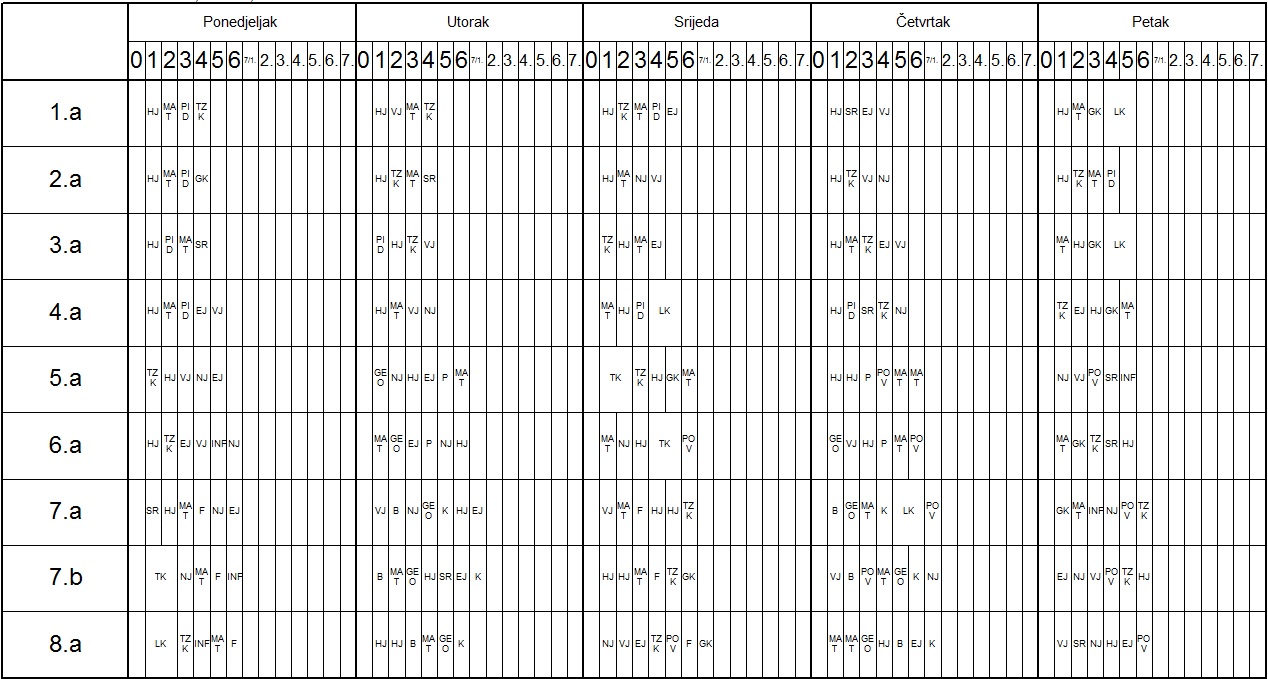 POSLIJEPODNE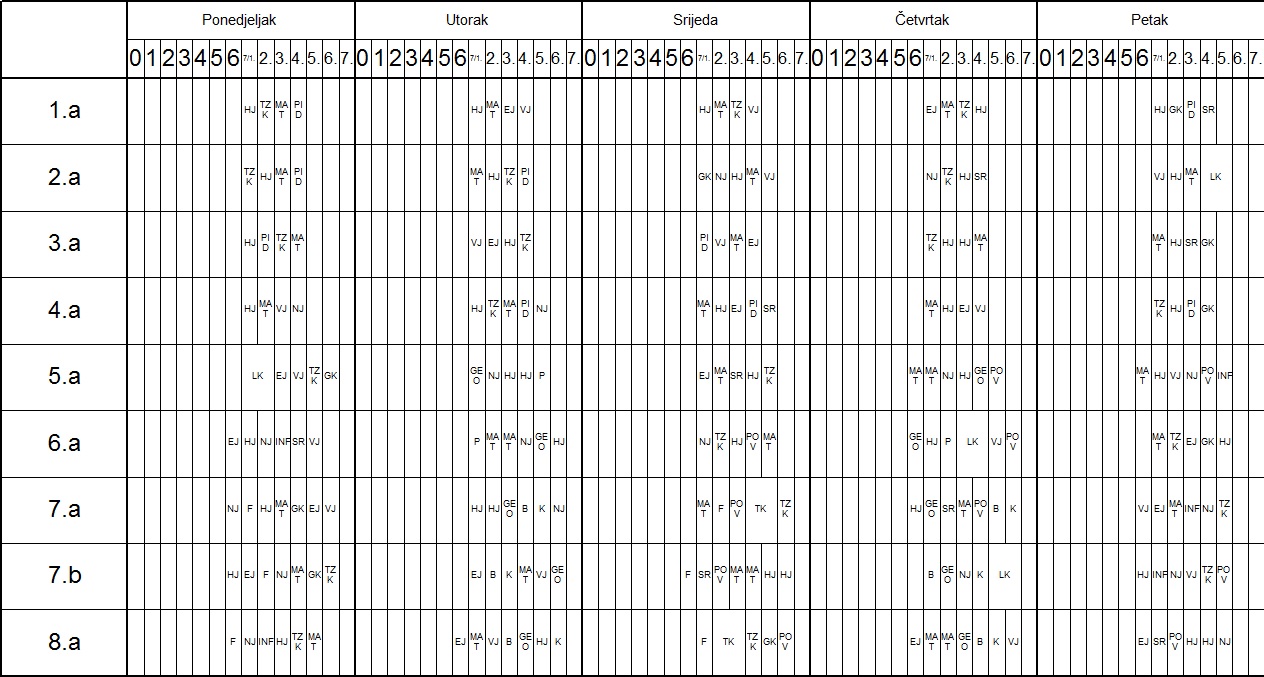 3.2. Raspored dežurstvaOdlukom Učiteljskoga vijeća određeno je da svi  učitelji  koji imaju nulti sad su ujedno i dežurni učitelji. Navedeni koji dežuraju od nultoga  sata dužni su doći u 6.55  sati, dakle 15 minuta prije početka nastave te pregledati izvješće dežurnog  učitelja prethodne smjene. Učitelj se  treba pridržavati naputaka  te dežurati kod  glavnog ulaza za vrijeme ulaska učenika u školu, a isto se odnosi i za učitelje koji dežuraju  na katu kao i  za vrijeme dva velika odmora na mjestima u školi kako je to određeno rasporedom dežurstva.Za učenike koji nastavu pohađaju od 8.00 sati dežurni učitelj obvezan je doći 15 minuta prije početka nastave  te dežurati kod ulaska učenika na glavnom ulazu, a prema postojećem rasporedu.Dežurstvo u drugoj smjeni odvija se po istom principu  s dolaskom u školu 15 minuta prije ulaska učenika   u učionice.Dežurni učitelji izvješćuju ravnatelja o svim događajima koji su remetili normalno odvijanje radnog dana u školi i o mogućoj  napravljenoj šteti. Ujedno pišu i izvješće za vremensko razdoblje  za koje su bili zaduženi dežurstvom  te upisuju  ime /prezime učenika/vrijeme događaja i naravno, pišu potrebno izvješće u Word dokumentu u mapi Dežurstvo, na koje se nadovezuju ostali učitelji prema rasporedu dežurstva. Isto izvješće učitelji trebaju ispisati i uložiti u mapu koja se nalazi u staklenom elementu školskoga ormarau zbornici. Na kraju dana nakon pregledanih učionica obavezno se piše izvješće,kao i vrijeme koje se poklapa s izlaznom karticom prilikom odjave dežurnog učitelja.Poimenična zaduženja za dežurstva učitelja iz predmetne i razredne nastave se nalaze na rasporedu sati u zbornici i u Godišnjem planu i programu rada škole koji će se eventualno mijenjati, ovisno o djelatnicima koji tijekom godine rade u školi.Zadaće dežurnih učitelja jesu:- dežuranje za vrijeme odmora na za to određenom mjestu (hodniku, blagovaonici i sl.)- izvješćivanje policije i traženje intervencije u slučaju potrebe,- izdavanje uputa, upozorenja i naredbi u svezi s provođenjem utvrđenih mjera sigurnosti;- pružanje pomoći dežurnom osoblju u slučaju potrebe;- pisanje izvješća o događajima koji su se zbili tijekom dežurstva u knjigu dežurstva ili u  elektronskom obliku .  - održavanje veze s ravnateljem i izvješćivanje o poduzetim mjerama;- u slučaju provale i krađe iz prostora škole poduzima mjere za osiguranje tragova, te poziva policiju i o tome izvješćuje ravnatelja škole, a u slučaju odsutnosti istog izvješćuje stručnu službu ili tajnika škole.Učenici ulaze u učionicu zajedno s učiteljem.Za vrijeme odmora učenici ne smiju biti u učionicama, a učionice moraju biti zaključane.Učitelj prije početka svakog nastavnog sata otključava i po završetku svakog nastavnog sata zaključava učionicu.3.3. Otvoreni satRAZREDNA NASTAVAPREDMETNA  NASTAVA3.4.Godišnji kalendar radaBLAGDANI REPUBLIKE HRVATSKE -NERADNI DANI- 29. 9. Dan općine Drenovci- 30. 9. Neradni dan prema  GPP-  31. 10. Neradni dan prema  GPP- 1. 11. Svi sveti                                                                                                                                                                                             -2 5. 12. Božićni blagdan Republike Hrvatske- 26. 12. BožićniblagdanRepublikeHrvatske-01.01.Novagodina- blagdanRepublikeHrvatske-6.1.Bogojavljanje- Sveta Tri kralja-  16. 4. Uskrs- 17. 4. Uskrsni ponedjeljak-01.05.Međunarodnipraznikrada- blagdanRepublikeHrvatske-15. 6. Tijelovo-blagdanRepublikeHrvatske- 16. 6. Neradni dan prema  GPP- 6. 6. Dan škole-22. 6.Danantifašističkeborbe- blagdanRepublikeHrvatske-23. 6. Edukativni izlet učitelja-25. 6. Dan državnosti – blagdan Republike Hrvatske- 5. 8. Dan domovinske zahvalnosti - blagdan Republike Hrvatske-15. 8.Velika Gospa – blagdan Republike Hrvatske4.PODACI O BROJU UČENIKA I RAZREDNIH ODJELA4.1.Primjereni oblik  školovanja po razredima i oblicima radaPrema rješenjima Povjerenstva za utvrđivanje psihofizičkog stanja djece osnovnoškolskog uzrasta županijskog Ureda državne uprave–Službe za društvene djelatnosti Vukovarsko–srijemske županije bit će organiziran rad po prilagođenom programu za 8 učenika,a po modelu individualizacije za  1 učenika.5.  TJEDNI I GODIŠNJI BROJ SATI PO RAZREDIMA I OBLICIMA ODGOJNO- OBRAZOVNOG RADA5.1.Tjedni i godišnji broj nastavnih sati za obvezne nastavne predmete po razredima5.2.Tjedni i godišnji broj nastavnih sati za ostale oblike odgojno-obrazovnog rada5.2.1.Godišnji plan i program izvanučioničke nastaveUčeničke ekskurzije bit će organizirane, odnosno izvođene tijekom 2016./2017. šk.godine prema sljedećem programu:I.a razred: posjet Dječjem kazalištu, kinu i zoološkom vrtu u Osijeku, posjet mjesnim izletištima, posjet županijskim gradovima, škola plivanjaII.a razred:posjet Dječjem kazalištu, kinu i zoološkom vrtu u Osijeku, posjet mjesnim izletištima, posjet županijskim gradovima, škola plivanjaIII.a razred:posjet Dječjem kazalištu, kinu i zoološkom vrtu u Osijeku, posjet mjesnim izletištima, posjet županijskim gradovima ,škola plivanja, IV.a razred: posjet Dječjem kazalištu, kinu i zoološkom vrtu u Osijeku, posjet mjesnim izletištima, posjet županijskim gradovima,škola plivanjaV.razred: OSIJEK-HNK 1dan, posjet mjesnim izletištimaVI.razred: OSIJEK-HNK  1 dan,posjet mjesnim izletištimaVII.a razred: OSIJEK-HNK 1 dan višednevna ekskurzija – maturalac (5dana) DALMACIJA ILI ISTRAVIII.a razred: OSIJEK-HNK 1 dan, posjet mjesnim izletištima,  dvodnevna terenska nastava (Vukovar)Posjeti institucijama u gradu, tvrtkama, muzejima bit će realizirane sukladno planiranom nastavnom sadržaju u pojedinim nastavnim predmetima.Integriranu nastavu  ostvarit ćemo tijekom školske godine u  svim razrednim odjelima s planiranim temama.5.2.2.Tjedni i godišnji broj nastavnih sati izborne nastave5.2.2.1.Tjedni i godišnji broj nastavnih sati izborne nastave Vjeronauka5.2.2.2.Tjedni i godišnji broj nastavnih sati izborne nastave stranog jezika5.2.2.3.Tjedni i godišnji broj nastavnih sati izborne nastave Informatike5.2.3.Tjedni i godišnji broj nastavnih sati dopunske nastaveSati dopunske nastave bit će uvršteni u redovni raspored sati.5.2.4.Tjedni i godišnji broj nastavnih sati dodatne nastaveU ove skupine uključivat će se učenici prema posebnim interesima za određeno područje i izraženom željom da se znanje usvojeno u redovitoj nastavi proširi. Iz redova ovih učenika pojedini će biti upućivani na natjecanja koja će tijekom školske godine 2016./2017.biti organizirana.5.2.5. Pregled izvannastavnih aktivnosti6. PLANOVI RADA RAVNATELJA,ODGOJNO-OBRAZOVNIH I OSTALIH RADNIKA6.1.Plan rada ravnatelja6.2. Plan rada stručnog suradnika defektologa6.3. Plan rada stručnog suradnika pedagogaGODIŠNJI PLAN I PROGRAM RADA STRUČNOG SURADNIKA - PEDAGOGA6.4. Plan rada stručnog suradnika knjižničara6.5. Plan rada tajništva6.6. Plan rada računovodstvaIX.MJESEC     Kontiranje i knjiženje poslovnih događajaizvoda ŽR-ablagajnetemeljnicaevidencija računa u knjigu UFA  Unošenje računa u knjigu ulaznih računa  Plaćanje prispjelih računa – internet bankarstvo  Vođenje blagajneodlaganje dokumentacijeObračun plaćaplatne listeknjiženje analitike plaćapotvrde o prosjeku plaćastatistikaobračun bolovanja.Obračun naknade za osobu na stručnom osposobljavanju.Vođenje popisa i uplata djece za školsku kuhinju.Izrada prijedloga financijskog planaX. MJESECKontiranje i knjiženje poslovnih događajaizvoda ŽR-ablagajnetemeljnicaevidencija računa u knjigu UFA  Unošenje računa u knjigu ulaznih računa  Plaćanje prispjelih računa – internet bankarstvo  Vođenje blagajneodlaganje dokumentacijeObračun plaćaplatne listeknjiženje analitike plaćapotvrde o prosjeku plaćastatistikaobračun bolovanja.Obračun naknade za osobu na stručnom osposobljavanju.Vođenje popisa i uplata djece za školsku kuhinju.Izrada periodičnog obračuna za razdoblje od 01.01.2016.-30.09.2016.g.XI.MJESECKontiranje i knjiženje poslovnih događajaizvoda ŽR-ablagajnetemeljnicaevidencija računa u knjigu UFA  Unošenje računa u knjigu ulaznih računa  Plaćanje prispjelih računa – internet bankarstvo  Vođenje blagajneodlaganje dokumentacijeObračun plaćaplatne listeknjiženje analitike plaćapotvrde o prosjeku plaćastatistikaobračun bolovanja.Obračun naknade za osobu na stručnom osposobljavanju.Vođenje popisa i uplata djece za školsku kuhinju.XII.MJESECKontiranje i knjiženje poslovnih događajaizvoda ŽR-ablagajnetemeljnicaevidencija računa u knjigu UFA  Unošenje računa u knjigu ulaznih računa  Plaćanje prispjelih računa – internet bankarstvo  Vođenje blagajneodlaganje dokumentacijeObračun plaćaplatne listeknjiženje analitike plaćapotvrde o prosjeku plaćastatistikaobračun bolovanja.Obračun naknade za osobu na stručnom osposobljavanju.Vođenje popisa i uplata djece za školsku kuhinju.I.MJESECKontiranje i knjiženje poslovnih događajaizvoda ŽR-ablagajnetemeljnicaevidencija računa u knjigu UFA  Unošenje računa u knjigu ulaznih računa  Plaćanje prispjelih računa – internet bankarstvo  Vođenje blagajneodlaganje dokumentacijeObračun plaćaplatne listeknjiženje analitike plaćapotvrde o prosjeku plaćastatistikaobračun bolovanja.Obračun naknade za osobu na stručnom osposobljavanju.Vođenje popisa i uplata djece za školsku kuhinju.Inventerizacija i revalorizacijaObračun otpisa osnovnih sredstava Usklađivanje primljenih sredstava za plaće s MinistarstvomIzrada zaključnih knjiženja za završni računII.MJESECKontiranje i knjiženje poslovnih događajaizvoda ŽR-ablagajnetemeljnicaevidencija računa u knjigu UFA  Unošenje računa u knjigu ulaznih računa  Plaćanje prispjelih računa – internet bankarstvo  Vođenje blagajneodlaganje dokumentacijeObračun plaćaplatne listeknjiženje analitike plaćapotvrde o prosjeku plaćastatistikaobračun bolovanja.Obračun naknade za osobu na stručnom osposobljavanju.Vođenje popisa i uplata djece za školsku kuhinju.III.MJESECKontiranje i knjiženje poslovnih događajaizvoda ŽR-ablagajnetemeljnicaevidencija računa u knjigu UFA  Unošenje računa u knjigu ulaznih računa  Plaćanje prispjelih računa – internet bankarstvo  Vođenje blagajneodlaganje dokumentacijeObračun plaćaplatne listeknjiženje analitike plaćapotvrde o prosjeku plaćastatistikaobračun bolovanja.Obračun naknade za osobu na stručnom osposobljavanju.Vođenje popisa i uplata djece za školsku kuhinju.IV.MJESECKontiranje i knjiženje poslovnih događajaizvoda ŽR-ablagajnetemeljnicaevidencija računa u knjigu UFA  Unošenje računa u knjigu ulaznih računa  Plaćanje prispjelih računa – internet bankarstvo  Vođenje blagajneodlaganje dokumentacijeObračun plaćaplatne listeknjiženje analitike plaćapotvrde o prosjeku plaćastatistikaobračun bolovanja.Obračun naknade za osobu na stručnom osposobljavanju.Vođenje popisa i uplata djece za školsku kuhinju.Izrada periodičnog obračuna za razdoblje od 01.01.2017.-31.03.2017.g.V.MJESECKontiranje i knjiženje poslovnih događajaizvoda ŽR-ablagajnetemeljnicaevidencija računa u knjigu UFA  Unošenje računa u knjigu ulaznih računa  Plaćanje prispjelih računa – internet bankarstvo  Vođenje blagajneodlaganje dokumentacijeObračun plaćaplatne listeknjiženje analitike plaćapotvrde o prosjeku plaćastatistikaobračun bolovanja.Obračun naknade za osobu na stručnom osposobljavanju.Vođenje popisa i uplata djece za školsku kuhinju.VI.MJESECKontiranje i knjiženje poslovnih događajaizvoda ŽR-ablagajnetemeljnicaevidencija računa u knjigu UFA  Unošenje računa u knjigu ulaznih računa  Plaćanje prispjelih računa – internet bankarstvo  Vođenje blagajneodlaganje dokumentacijeObračun plaćaplatne listeknjiženje analitike plaćapotvrde o prosjeku plaćastatistikaobračun bolovanja.Obračun naknade za osobu na stručnom osposobljavanju.Vođenje popisa i uplata djece za školsku kuhinju.VII.MJESECKontiranje i knjiženje poslovnih događajaizvoda ŽR-ablagajnetemeljnicaevidencija računa u knjigu UFA  Unošenje računa u knjigu ulaznih računa  Plaćanje prispjelih računa – internet bankarstvo  Vođenje blagajneodlaganje dokumentacijeObračun plaćaplatne listeknjiženje analitike plaćapotvrde o prosjeku plaćastatistikaobračun bolovanja.Obračun naknade za osobu na stručnom osposobljavanju.Vođenje popisa i uplata djece za školsku kuhinju.Godišnji odmorIzrada polugodišnjeg obračuna VIII.MJESECKontiranje i knjiženje poslovnih događajaizvoda ŽR-ablagajnetemeljnicaevidencija računa u knjigu UFA  Unošenje računa u knjigu ulaznih računa  Plaćanje prispjelih računa – internet bankarstvo  Vođenje blagajneodlaganje dokumentacijeObračun plaćaplatne listeknjiženje analitike plaćapotvrde o prosjeku plaćastatistikaobračun bolovanja.Obračun naknade za osobu na stručnom osposobljavanju.Vođenje popisa i uplata djece za školsku kuhinju.Osim navedenih poslova kroz mjesece, računovođa redovito mjesečno dostavlja tablice za hitne intervencije i energente županiji, tablice prijevoza zaposlenika, surađuje sa Zavodom za mirovinsko osiguranje i Zavodom za zdravstvenim osiguranjem, vrši obračun kreditnih obustava.6.7. Plan rada školskog liječnika7.PLAN RADA ŠKOLSKOG ODBORA I STRUČNIH TIJELA7.1.Plan rada Školskog odbora7.2.Plan rada Učiteljskog vijećaUčiteljsko vijeće čine svi nastavnici u Osnovnoj školi „Ivan Meštrović“ Drenovci. Učiteljsko vijeće radi u sjednicama koje saziva i kojima predsjedava ravnateljica Marijana Raguž. Ovo vijeće obavezno zasjeda na početku školske godine, na kraju svakog polugodišta i na kraju školske godine. U međuvremenu, zasjeda po potrebi (otprilike jednom mjesečno). Program rada Učiteljskoga vijeća čine poslovi i zadaće određene Zakonom i Statutom, te posebne stručne i metodičke teme kao vid permanentnog kolektivnog stručnog usavršavanja. Učiteljsko vijeće u 2016./2017. školskoj godini posebnu će pozornost usmjeriti na realizaciju razvojnog plana škole, samovrednovanje, rasterećenje učenika, aktivan odnos prema radu u školi, primjenu suvremenih oblika i metoda rada, odgovarajućem odnosu spram učenika s posebnim potrebama, uporabu hrvatskog književnog jezika i pisanih slova u svim nastavnim predmetima kao i na komuniciranje s učenicima i njihovim roditeljima te na uključivanje roditelja u ostvarivanje Godišnjeg plana i programa rada škole.VIII.	- imenovanje razrednika, kao i rasprava i donošenje prijedloga za podjelu predmeta i sati- izvještaj o realizaciji godišnjeg plana i programa- utvrđivanje prijedloga godišnjeg plana i programa- utvrđivanje kalendara rada školeravnatelj, defektolog7.3. Plan rada Razrednog vijećaRazredna vijeća održat će sjednice svakog posljednjeg ponedjeljka u mjesecu s ciljem zajedničkog planiranja i programiranja rada za sljedeći mjesec. Osim sjednica planiranja održat ćemo sjednice prema sljedećem rasporedu s ciljem prevencije neuspjeha i postizanja što boljeg uspjeha učenika u školi.7.4.Plan i program zdravstvenog odgojaNastavni plan za provedbu zdravstvenog odgoja u okviru sata razrednikaOsnovna škola – razredna nastavaOsnovna škola – predmetna nastavaGODIŠNJI PLAN RAZREDNIKA1. Popunjavanje razredne dokumentacije na početku školske godine (e-Imenik,  e-Dnevnik)2. Anketiranje učenika (socioekonomski status, izborna nastava, izvannastavne aktivnosti) do 30. 9.3. Stalna briga o pohađanju nastave i izvršavanju drugih obveza učenika razrednog odjela4. Praćenje realizacije NPP-a za svoj razredni odjel5. Briga o redovitom ocjenjivanju učenika iz svih predmeta6. Organizacija pomoći učenicima kojima je određena pomoć potrebna7. Individualni razgovori s roditeljima8. Priprema i vođenje roditeljskih sastanaka9. Predlaganje pedagoških mjera10. Stalno praćenje psihofizičkog razvoja učenika u odjelu11. Afirmacija pozitivnih vrijednosti protiv nasilja12. Utvrđivanje općeg uspjeha učenika (prosinac i lipanj)13. Priprema za sjednice RV-a, sudjelovanje u radu14. Upisivanje ocjena u imenik tijekom školske godine15. Evidencija izostanaka tijekom školske godine16. Pisanje zapisnika (roditeljski sastanci, razredna vijeća) te izvješća na kraju godine17. Elektronsko ispisivanje svjedodžbi na kraju školske godine7.6. Plan rada Vijeća učenika7.7.  Plan rada  školske zadruge DrenBroj učenika u aktivnosti: 50 (učenici od 2.do 8. razreda)Predviđen broj sati tjedno: 1 po slobodnoj aktivnostiMjesto izvođenja aktivnosti: škola i šira lokalna zajednicaOčekivani rezultati (ciljevi) Učeničke zadruge  za šk. god. 2016./17. Primjerenim metodičkim postupcima, pod vodstvom učitelja omogućiti učenicima razvoj sklonosti, interesa i sposobnosti te stjecanje,  produbljivanje i primjenu bioloških, tehničkih, gospodarskih, društvenih i  srodnih znanja iz područja važnih za cjelokupan proizvodni proces od njegova planiranja do tržišnog i drugog vrednovanja rezultata rada.          Namjena Učeničke zadruge DRENrazvijati i njegovati radne navike, radne vrijednosti i stvaralaštvo, odgovornost, inovativnost, poduzetnost, snošljivost i potrebu za suradnjom;omogućiti stjecanje, produbljivanje, proširivanje i primjenu znanja te razvoj sposobnosti bitnih za gospodarstvo i organizaciju rada;razvijati svijest o načinima i potrebi očuvanja prirode kao i njegovanje baštine i pučkoga stvaralaštvaprofesionalno informiranje i usmjeravanje učenika te stvaranje preduvjeta za prijenos i praktičnu primjenu znanja u životu i lokalnoj sredinirazvijati svijest o mogućnostima, dosezima i potrebi primjene suvremenih znanstvenih, tehničkih i tehnoloških dostignućaNositelji aktivnosti učeničke zadruge DREN i njihova odgovornost:            - nastavnici , roditelji, učenici,vanjski suradnici          Način realizacije učeničke zadruge DRENtijekom cijele šk. godine, u okviru  predmeta i organiziranje edukativnih izvannastavnih radionica. Sudjelovanje na smotrama, sajmovima, natjecanjima, izložbama i radionicama.Sekcije u zadruzi:Čuvari prirode-Sanja HuberEko grupa- Tatjana Sluganović Spretne ruke – Nikolina Jozić Ljekovito bilje – Ivan GroznicaLikovna skupina – Ana UzelacNovinari- Katica VukojaSuradnja sa:1. Općina Drenovci2. Lokalna razvojna agencija Vjeverica d.o.o.,Drenovci3. UPIP Žepče4.Drenovci d.o.o.,5.Poljoprivredni fakultet Osijek6.Općina Teslić7.Udruga Čuvarice8.Udruga Golubovi9.Vijeće roditeljaVrednovanje i korištenje rezultata vrednovanja:Sudjelovanje učenika na smotrama, natjecanjima, izložbama i radionicama. Proizvodi nastali kao rezultat rada učenika zadrugara i njihovih učitelja. Financijska sredstva ostvarena prodajom proizvoda. Ostale specifičnosti učeničke zadruge DRENPartneri u projektu ECO FOOD-TURAPovezivanje sekcija učeničke zadruge sa udrugama i ustanovama naše lokalne zajednice s ciljem uključivanja učenika u način rada i stjecanje iskustava u odabranom zanimanju,suradnja na projektu REINTRODUKCIJA DRENA U DRENOVCE.7.8. Plan rada školskog Tima za kvalitetuTim za kvalitetu je imenovan od strane ravnatelja s ciljem poboljšanja kvalitete naše škole. Članovi tima se sastaju i raspravljaju o pitanjima vezanim za život i funkcioniranje škole. Raspravlja se o: kvaliteti nastave, nastavnom planu i programu, postignućima učenika, potrebnoj pomoći učenicima, slobodnim aktivnostima, uvjetima rada, rukovođenju škole, mišljenju o školi od strane učenika i roditelja te kako ostvariti što veći napredak škole.I ove školske godine članovi školskog Tima za kvalitetu nastavljaju raditi na prioritetnim područjima Razvojnog plana škole. Posebnu pozornost posvetit ćemo zdravoj komunikaciji, odnosu učitelja i roditelja, kvaliteti učenja, kvalitetnijoj suradnji sa srednjom školom i vanjskim partnerima.ČLANOVI ŠKOLSKOG TIMA ZA KVALITETU (VODITELJI TIMOVA):Marijana Raguž, ravnateljica školeMarin Adžaga, pedagogMandica Stojčević, defektologKarolina Bakšaj, knjižničarkaNikolina Jozić, učiteljica RN (koordinatorica Tima)Ana Uzelac, učitelj LKMirna Žderić, učitelj INFSanja Huber, učiteljica BIO i PRVelibor Marijanović, učitelj TZK7.8.1.  Proces samovrednovanjaSamovrednovanje je proces sustavnog i kontinuiranog praćenja, analiziranja i procjenjivanja uspješnosti vlastitoga rada. Znanstveno utemeljenim ispitnim materijalima provjeravaju se znanja, kompetencije i vještine učenika, a analiza rezultata ispita polazište je za raspravu o kvaliteti škole i uspješnosti nastavnoga procesa.Samovrednovanje započeto analizom rezultata ispita vanjskoga vrjednovanja, nastavlja se analizom rezultata popratnih upitnika za učenike, roditelje i učitelje (putem e-uputnika za samovrednovanje koje će izraditi Tim) i završava određivanjem smjernica za daljnji razvoj škole.Kako bi naše samovrednovanje bilo učinkovito definirali smo sljedeće ciljeve:pružanje pomoći učenicima (vršnjaci, stručna služba, učitelji)poboljšanje školske klimepoboljšanje kvalitete odnosa učitelj-roditelj te odnosa učitelj-učitelj (suradnja sa srednjom školom)praćenje trendova izrade mrežne stranice školezbrinjavanje učenika koji ne pohađaju izbornu nastavupoboljšati kvalitetu učenja učenikapoboljšati kulturnu i javnu djelatnost škole (promocija škole)Glavna područja praćenja procesa su kurikulum, povratna informacija učenicima, postignuće i školska klima. Rezultati se mogu promatrati kroz postignuća učenika i zadovoljstvo svih partnera škole.8. PLAN STRUČNOG OSPOSOBLJAVANJA I USAVRŠAVANJASvaki učitelj dužan je voditi evidenciju o permanentnom usavršavanju u obrascu Individualni plan i program permanentnog usavršavanja za školsku godinu 2016./2017.8.1.Stručno usavršavanje u školiTijekom školske godine 2016./2017. u školi će raditi Stručno vijeće razredne nastave, Stručno vijeće društvene skupine predmeta i Stručno vijeće prirodne skupine predmeta na kojima će biti raspravljana aktualna problematika pojedinih predmeta ili skupine predmeta.8.1.1. Plan i program rada stručnog aktiva učitelja razredne nastave8.1.2.Plan i program rada stručnog aktiva učitelja predmetne nastave8.1.2.1. Stručno vijeće društvene skupine predmeta:Stručno vijeće nastavnika društvene skupine predmeta djeluje radi ostvarivanja sadržaja propisanih planom i programom predmeta društvene skupine predmeta, osuvremenjivanja nastave i organiziranja izvannastavnih aktivnosti. Voditeljica stručnoga vijeća društvene skupine predmeta je nastavnica hrvatskoga jezika Katica Vukoja. Članovi stručnoga vijeća društvene skupine predmeta su: Katica Vukoja, Sara Nikolozo, Marija Damjanović, Jadranka Katalinić, Josip Mašaberg, Ivan Groznica, Krunoslav Rešetar, Ana Baotić i Velibor Marijanović.Plan rada stručnoga vijeća društvene skupine predmeta8.1.2.2. Stručno vijeće prirodne skupine predmeta:Stručno vijeće nastavnika prirodne skupine predmeta djeluje radi ostvarivanja sadržaja propisanih planom i programom predmeta prirodne  skupine predmeta u redovnoj, dopunskoj i dodatnoj nastavi, moderniziranjem nastave i organiziranja izvannastavnih aktivnosti. Voditelj stručnoga vijeća prirodne skupine predmeta je nastavnik  fizikeDavor Let.Članovi stručnoga vijeća prirodne skupine predmeta su : Davor Let, Nada Ćoraš, Sanja Huber, Stjepan Mazalović i Branko Katalinić.Plan rada stručnoga vijeća prirodne skupine predmeta8.2.Permanentna usavršavanjaPermanentna usavršavanja	ostvarivati	ćemo na različite načine, osim tradicionalnih stručnih  skupova koji se najčešće ostvaruju izvan škole, provoditi ćemo i kroz  sljedeće vrste permanentnog usavršavanja:•	Akcijska istraživanja•	Korištenje materijala za učenje na daljinu•	Mentorsko vođenje•	Stručno usavršavanje u školi•	Hospitiranje i izmjena radnih uloga (stručni suradnik–učitelj, učitelj razredne nastave–učitelj predmetne nastave, učitelj stranog jezika–učitelj povijesti i sl.),•	Suradnička mreža•	Sudjelovanje u radnim ili projektnim grupama•	Školske projektne skupine koje podrazumijevaju suradnju, razvoj i razmjenu iskustava/vještina,•	Praksa učitelja uključujući onu na poslu, ali i u drugim školama   •Osobna refleksija •	Iskustvene“zadaće” •	  Suradničko učenje •	Učenje  posredstvom  informacijskih  tehnologija  (npr.  rasprave  posredstvom  e-pošte  ili    samostalno učenje posredstvom multimedijskih izvoraPlanirane teme stručnog usavršavanja koje je moguće mijenjati i nadopunjavati ovisno o potrebama. Učitelji predlažu i prave plan i program stručnog usavršavanja na početku godine.1. stjecanje vještina komunikacije2. model stručnog usavršavanja učitelja u projektima3. strategije aktivnog učenja4. škola usmjerena na dijete5. poticanje kreativnosti kritičkog mišljenja6. nove profesionalne uloge učitelja (kritički prijatelj, akcijski istraživač)7. nove mogućnosti evaluacije odgojnog djelovanja8. Korištenje ICT u nastaviTeme koje su navedene služe kao prijedlog mogućih, ali ne i plan koji treba ostvariti. Naime, od navedenih tema ili onih koje budu preporučili sudionici učitelji izabrat će se jedna ili dvije ključne teme koje će biti ostvarene u okviru zajednica učenja kroz više susreta. Dakle, svrha stručnog usavršavanja u našoj školi nije površno informiranje o mnoštvu mogućnosti već detaljno bavljenje jednim područjem s ciljem njegova unapređenja u odgojnoj praksi8.3.Stručna usavršavanja za sveodgojno-obrazovne radnikeKolektivno usavršavanje u školi realizirat će se kroz:•	Nastavničko vijeće•	stručne aktive škole•	posebna predavanja, seminare i metodičku radionicu, u suradnji sa školstvom•	studijska putovanja (prema materijalnim mogućnostima)Napomena. Više o programskim sadržajima stručnog usavršavanja piše u Programu rada Nastavničkog vijeća, Programima rada stručnih vijeća i Programima posebnih odgojno-obrazovnih zadaća u Godišnjem programu rada.8.4.Stručna usavršavanja izvan školeUključenost u oblike stručnog usavršavanja izvan škole provodit će se kroz:- seminare,stručna vijeća,savjetovanja-individualno stručno usavršavanje (čitanjems tručne literature, razmjenom s učiteljima i profesorima iz drugih škola i fakulteta, praktičnih iskustava i teorijske nadgradnje)Djelatnici su dužni, a škola će im to omogućiti, sudjelovati u radu organiziranih savjetovanja, seminara, Županijskih stručnih vijeća i drugih vidova usavršavanja prema kalendaru Agencije za odgoj i obrazovanje.8.5.Stručna usavršavanja na županijskoj razini8.6.Stručna usavršavanja na državnoj razini8.7.Ostala stručna usavršavanja i osposobljavanjaSvaki učitelj dužan je voditi evidenciju o permanentnom usavršavanju u obrascu Individualni plan i program permanentnog usavršavanja za školsku godinu 2016./2017.9.  PODACI O OSTALIM AKTIVNOSTIMA UFUNKCIJI ODGOJNO-OBRAZOVNOG RADA I POSLOVANJA ŠKOLSKE USTANOVE9.1.Plan kulturne i javne djelatnostiŠkola kao javna ustanova surađuje sa roditeljima, općinom, drugim školama i drugim institucijamakoje pomažu u radu naše ustanove. Aktivnosti koje provodimo :Profesionalno informiranje i usmjeravanje učenikaPriredbe u školi, natjecanja, obilježavanje značajnog i sličnoAktivnostiRujanDoček 1. razredaNOSITELJ AKTIVNOSTI: učiteljica 1. razreda,učenici dramske skupine s voditeljicom Nikolinom JozićDobrodošlica učenicima od 1. do 8. razredaNOSITELJ AKTIVNOSTI:ravnateljica, razredniciObilježavanje Olimpijskog danaNOSITELJI AKTIVNOSTI :nastavnik TZKObilježavanje Dana OpćineNOSITELJ AKTIVNOSTI: vjeroučiteljListopadObilježavanje Svjetskog dana učiteljaNOSITELJ AKTIVNOSTI:sindikalni povjerenikPozdrav jeseni : odlazak u šumuNOSITELJ AKTIVNOSTI: svi učitelji i učeniciEstetsko uređenje učionica i okoliša školeNOSITELJ AKTIVNOSTI: nastavnik likovne kulture i voditelj Eko skupineDani zahvalnosti za plodove zemljeNOSITELJ AKTIVNOSTI: svi učitelji	Kazališna predstava, HNK OsijekNOSITELJ AKTIVNOSTI: knjižničarkaPosjet Državnoj ergeli Đakovo i gradu ĐakovuMeđunarodni dan školske knjižniceNOSITELJ AKTIVNOSTI: knjižničarkaSolidarnost na djeluNOSITELJ AKTIVNOSTI: defektolog, razredniciSvi svetiNOSITELJ AKTIVNOSTI: razrednici, vjeroučiteljiStudeniMjesec hrvatske knjigeNOSITELJ AKTIVNOSTI: nastavnice hrvatskog jezikaInterliberNOSITELJ AKTIVNOSTI: knjižničarkaDan sjećanja na VukovarNOSITELJ AKTIVNOSTI: svi učiteljiInformativni danNOSITELJ AKTIVNOSTI: svi učitelji i stručni suradniciProsinacSvetiNikolaznačenjeblagdanaNOSITELJ AKTIVNOSTI: učiteljice razredne nastave Priredba za BožićNOSITELJ AKTIVNOSTI: svi učiteljiDan borbe protiv ovisnostiNOSITELJ AKTIVNOSTI: -razredniciSiječanjEstetskouređenjeprostora školeNOSITELJ AKTIVNOSTI:  nastavnik likovne kultureVeljačaValentinovoNOSITELJ AKTIVNOSTI: razredniciMaskenbalNOSITELJ AKTIVNOSTI: razrednik 7. a OžujakDan ženaNOSITELJ AKTIVNOSTI: nastavniciDan šuma,Dan vodaNOSITELJ AKTIVNOSTI: nastavnice prirode i biologijeDani hrvatskog jezikaNOSITELJ AKTIVNOSTI: nastavnice hrvatskog jezika,knjižničarkaUskrs u školiNOSITELJ AKTIVNOSTI: razredniciTravanjEstetsko uređenje škole i okolineNOSITELJ AKTIVNOSTI: nastavnik likovne kulture,Eko skupina s voditeljemDan sporta            NOSITELJ AKTIVNOSTI-nastavnik TZKDan planeta Zemlje-NOSITELJ AKTIVNOSTI: nastavnik geografijeKazališna predstava, HNK OsijekNOSITELJ AKTIVNOSTI: knjižničarkaSvibanjInformativni danNOSITELJ AKTIVNOSTI: svi učitelji i stručni suradniciMajčin danNOSITELJ AKTIVNOSTI: razredniciObilježavanje Dana EuropeNOSITELJ AKTIVNOSTI: svi učitelji i stručni suradniciDrenovački pjesnički susretiNOSITELJ AKTIVNOSTI: nastavnice hrvatskog jezika i knjižničarkaLipanjDani škole (6. lipnja) NOSITELJ AKTIVNOSTI:svi učitelji i stručni suradnici9.2. ProjektiTijekom školske godine planirano je provođenje sljedećih projekata :9.3. Profesionalno informiranje i usmjeravanje učenikaPlan profesionalnog informiranja i  usmjeravanja učenika sastavni je  dio plana rada razrednika, posebno plana rada razrednika u osmom razredu. Uz razrednike kao nositelje aktivnosti veliku važnost u procesima vezanim uz profesionalnu orijentaciju imaju stručni suradnici u školi.Radi što boljeg profesionalnog informiranja i usmjeravanja učenika Škola će surađivati sa Hrvatskim zavodom za zapošljavanje, Područna služba Županja, Odsjek za profesionaln uorijentaciju. Distribuirat ćemo sve tiskovne materijale, s područja profesionalnog informiranja, učenicima i njihovim roditeljima. Surađivat ćemo sa Srednjom školom u Županji kao i školama u koje gravitiraju po mjestu stanovanja naši učenici. Omogućit ćemo gostovanje i predstavljanje srednjih škola učenicima osmih razreda. Predavanjem za roditelje na roditeljskom sastanku kao i individualnim razgovorima s razrednikom i stručnim suradnicima pomoći ćemo roditeljima da svoju djecu pravilno usmjere, a učenicima da učine pravi izbor zanimanja.Učenicima ćemo  uz  tiskane materijale pružiti informacije o zanimljivim sadržajima  na internetu vezanim uz pravilan izbor zanimanja. U drugom polugodištu u holu škole jedan pano je rezerviran za učenike osmih razreda pod nazivom „Kutak za osmaše“ koji služi kao oglasna ploča za sve informacije glede upisa u srednju školu te upisa u đačke domove.Posebno ćemo skrbiti o profesionalnom informiranju i usmjeravanju učenika koji imaju zdravstvene teškoće i učenicima koji se školuju po prilagođenom programu. Psihologinja će koordinirati organizaciju pregleda kod specijaliste medicine rada kao i testiranje u svrhu dobivanja mišljenja o prednosti pri upisu u srednju školu.Stručni suradnici će u suradnji s razrednicima za učenike osmih razreda održati  radionicu koje će imati za cilj odabir zanimanja koja su atraktivna na burzi rada, kao i na stavak školovanja u zanimanja koja su subvencionirana te posebno pažnju posvetiti da učenici odaberu ona zanimanja koja su primjerena njihovim psihofizičkim sposobnostima.Na satima razrednika realizirat ćemo radionicu na temu kako napisati zamolbu i životopis te kako se dobro samopredstaviti. Nositelji tih aktivnosti bit će stručni tim škole.U suradnji sa školskim liječnikom organizirat ćemo liječničke preglede u svrhu izdavanja liječničkih svjedodžbi koje su potrebite za upis u određene programe.Za neodlučene učenike bit će organizirano testiranje njihovih sposobnosti i profesionalnih interesa u suradnji s Hrvatskim zavodom za zapošljavanje.9.4. Plan zdravstveno-socijalne zaštite učenika1. Organizirana je prehrana za učenike od 1. do 8.razreda (kuhani obroci u školskoj kuhinji). Omogućiti učenicima koji dolaze iz obitelji nižega financijskoga standarda (pokušati dogovoriti) besplatnu prehran u usuradnji s Općinom.2. Suradnja s javnim zdravstvom: A)  cijepljenje učenika:Šesti razredi:ENGERIX „B“ (tridoze : 1. doza IX. mj., 2. doza X. mj. 2016., 3. doza III. mj. 2017.)Sedmi razredi: PPD testiranje i BCG cijepljenje  nereaktora (11. i 12. mj. 2015.)Osmi razredi:cijepljenje DI– TE, POLIO i sistematski pregled   (X. i XI. mj 2016.)B)  utvrđivanje psihofizičkoga stanja djece prije polaska u prvi razred.C)utvrđivanje psihofizičkoga stanja učenika koji otežano uče i prilagođavanje programa njihovom psihofizičkom stanju.3. Škola u prirodi za učenike 3. i 4. razreda.4. Kontinuirana suradnja sa Centrom za socijalnu skrb, udomiteljskim obiteljima, obiteljima nad kojima je izrečena mjera nadzora nad roditeljskim pravom.Od četvrtog do kraja šestoga mjeseca 2017. godine bit će sistematski pregled i cijepljenje djece iz Male škole koja će sljedeće školske godine krenuti u prvi razred.Moguća su odstupanja u vremenu izvršenja sistematskog pregleda i cijepljenja ovisno o dostupnosti samoga cjepiva, ali sve se mora napraviti do završetka tekuće školske godine.9.5.Plan zdravstvene zaštite odgojno-obrazovnih i ostalih radnika školePlanirati sve sistematske preglede koji se ostvaruju temeljem kolektivnih ugovora i ostale oblike zdravstvene i sigurnosne zaštite radnika škole.9.6.Školski preventivni programiŠkolski preventivni programKoordinator – defektolog- rad s roditeljima: po potrebi – individualni i grupni razgovori, savjetovanjaPrevencija nasilja nad djecom -radionice učenja za učenike- upoznavanje roditelja sa programomRad s učenicima rizičnog ponašanja-male socijalizacijske skupine- savjetovanje učiteljaKlub vršnjaka pomagača - edukacija članova kluba (učenika – suradnika defektologa)- aktivno djelovanje učenika u školi- razmjena iskustva na sastancima učenika VP i defektologaPomoć u organizaciji učenja-praćenje napredovanja učenika-identifikacija teškoća u učenju-savjetovanje roditeljaProfesionalno usmjeravanje učenika 8. razredaPredstavljanje srednjih škola na SRO-distribucija reklamnih materijala10.PLAN NABAVE I OPREMANJANapomena. Sve potrebe za plan i nabavu nalaze se u Troškovniku za rekonstrukciju Osnovne škole „Ivan Meštrović“,Drenovci.11. MEDUNARODNA SURADNJAPlan je u ovoj skolskoj godini 2015./2016. prikljuciti se dijelu programa Comenius koji omogucuje suradnju medu vrticima, osnovnim i srednjim §kolama diljem Europe. Sudjelovanjem u pojedinim aktivnostima Programa police se ucenje i razumijevanje raznolikosti europskih kultura i jezika te se podize razina kvalitete skolskog obrazovanja u Europi.Cilj je medunarodne suradnje :poboljsati kvalitetu mobilnostipovecati broj mobilnosti ucenika i nastavnikapoboljsati nacin ostvarivanja kvalitetnog partnerstvaukljuciti se u zajednicke obrazovne aktivnosti u Programu za cjelozivotno ucenjepotaknuti ucenje stranih jezikapotaknuti razvoj  inovativnih sadrzaja, usluga, pedagoskih metoda i pristupa za cjelozivotno ucenje koji se baziraju na informacijsko - komunikacijskim tehnologijamaunaprijediti   kvalitetu  obrazovanja  nastavnika  te  uvesti  europsku  dimenziju u obrazovanje nastavnika ipotaknuti poboljsanja u pedagoskim pristupima.SKOLSKA ZADRUGAOve je skolske godine nasa skola ukljucena u projekt ECO FOOD TOUR gdje je jedan od projektnih partnera, a koji je prilikom ocjenjivanja projektnih prijedloga unutar Programa IPA CBC Prekogranicna suradnja Hrvatska - Bosna i Hercegovina, odabran za sufinanciranje od strane Europske Unije.Na osnovi clanka 28. Zakona o odgoju i obrazovanju u osnovnoj i srednjoj skoli i Statuta Osnovne skole "Ivan Mestrovic" Drenovci, a na prijedlog Uciteljskog vijeca, Vijeca roditelja i ravnatelja skole , Skolski odbor na sjednici odrzanoj 23. rujna 2016. godine donosiGODISNJI PLAN I PROGRAM ZA 2016./2017.  SKOLSKU GODINU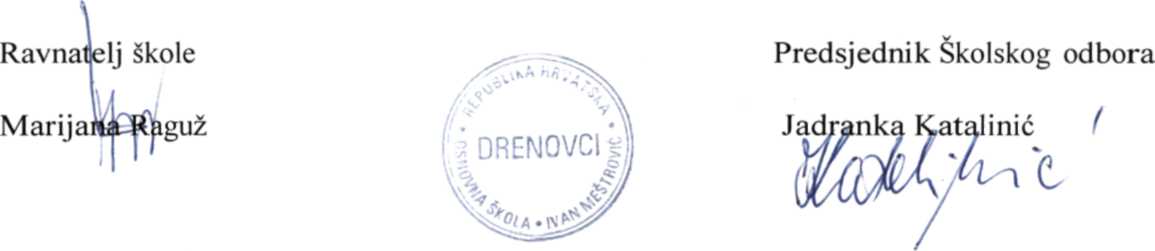 Broj učenika: I. – IV. razredaBroj učenika: I. – IV. razredaBroj učenika: I. – IV. razreda    64    64V. - VIII. razredaV. - VIII. razreda        74_____Sveukupno: _____Sveukupno: _____Sveukupno: 138Broj razrednih odjela: I. – IV. razredaBroj razrednih odjela: I. – IV. razredaBroj razrednih odjela: I. – IV. razredaBroj razrednih odjela: I. – IV. razredaBroj razrednih odjela: I. – IV. razreda4V. – VIII. razredaV. – VIII. razredaV. – VIII. razreda5____Sveukupno: 9____Sveukupno: 9____Sveukupno: 9____Sveukupno: 9Broj radnika:Broj radnika:a) učitelja razredne nastavea) učitelja razredne nastavea) učitelja razredne nastavea) učitelja razredne nastave4b) učitelja predmetne nastave    17b) učitelja predmetne nastave    17b) učitelja predmetne nastave    17b) učitelja predmetne nastave    17b) učitelja predmetne nastave    17b) učitelja predmetne nastave    17c) stručnih suradnikac) stručnih suradnikac) stručnih suradnikac) stručnih suradnika    42d) ostalih radnikad) ostalih radnikad) ostalih radnika8Naziv škole:Osnovna škola „Ivan Meštrović“Osnovna škola „Ivan Meštrović“Osnovna škola „Ivan Meštrović“Osnovna škola „Ivan Meštrović“Adresa škole:Istrev 2,3225732257DrenovciŽupanija:Vukovarsko – srijemskaVukovarsko – srijemskaVukovarsko – srijemskaVukovarsko – srijemskaTelefonski broj:032/ 861-725, 032/862-834, 032/861-333032/ 861-725, 032/862-834, 032/861-333032/ 861-725, 032/862-834, 032/861-333032/ 861-725, 032/862-834, 032/861-333Broj telefaksa:032/ 862 - 891032/ 862 - 891032/ 862 - 891Internetska pošta:ured@os-imestrovic-drenovci.skole.hrured@os-imestrovic-drenovci.skole.hrured@os-imestrovic-drenovci.skole.hrured@os-imestrovic-drenovci.skole.hrInternetska adresa:os-imestrovic-drenovci.skole.hros-imestrovic-drenovci.skole.hros-imestrovic-drenovci.skole.hros-imestrovic-drenovci.skole.hrŠifra škole:16-425-00116-425-001Matični broj škole:3307883OIB:976440969789764409697897644096978Upis u sudski registar (broj i datum):MBS 030003404,  10. rujna 2008.MBS 030003404,  10. rujna 2008.MBS 030003404,  10. rujna 2008.MBS 030003404,  10. rujna 2008.Škola vježbaonica za:-Ravnatelj škole:Marijana Raguž, dipl. učiteljMarijana Raguž, dipl. učiteljMarijana Raguž, dipl. učiteljMarijana Raguž, dipl. učiteljZamjenik ravnatelja:Jadranka Katalinić,učiteljicaJadranka Katalinić,učiteljicaJadranka Katalinić,učiteljicaJadranka Katalinić,učiteljicaVoditelj smjene:-Voditelj područne škole:-Broj učenika:138Broj učenika u razrednoj nastavi:64Broj učenika u predmetnoj nastavi:74Broj učenika s teškoćama u razvoju:9Broj učenika u produženom boravku:-Broj učenika putnika:-Ukupan broj razrednih odjela:9Broj razrednih odjela u matičnoj školi:-Broj razrednih odjela u područnoj školi:-Broj razrednih odjela RN-a:4Broj razrednih odjela PN-a:5Broj smjena:2Početak i završetak svake smjene:7.00-15.007.00-15.00; 13.00-21.00; 13.00-21.00Broj radnika:Broj učitelja predmetne nastave:17Broj učitelja razredne nastave:4Broj učitelja u produženom boravku:-Broj stručnih suradnika:4Broj ostalih radnika:8Broj nestručnih učitelja:-Broj pripravnika:-Broj mentora i savjetnika:-Broj voditelja ŽSV-a:-Broj računala u školi:Broj specijaliziranih učionica:4Broj općih učionica:7Broj športskih dvorana:-Broj športskih igrališta:1Školska knjižnica:1Školska kuhinja:1NAZIV PROSTORAUčioniceUčioniceKabinetiKabinetiOznaka stanja opremljenostiOznaka stanja opremljenostiNAZIV PROSTORA(klasična učionica, kabinet,(klasična učionica, kabinet,BrojVeličinaBrojVeličinaOpćaDidaktičkaknjižnica, dvorana)BrojVeličinaBrojVeličinaOpćaDidaktičkaknjižnica, dvorana)Broju m2Broju m2opremljenostOpremljenostRAZREDNA NASTAVA1. razred159,022. razred159,023. razred159,024. razred140,55UKUPNO4217,61PREDMETNA NASTAVA7418,6PREDMETNA NASTAVAučionica418,6učionicaHrvatski jezik         159,80Likovna kultura         159,80Glazbena kultura         140,55Vjeronauk159,80Strani jezik159,80Matematika  i Fizika159,08Priroda i Biologija,Kemija174,02115,72Povijest i Geografija159,80Informatika i Tehnička k.156,10OSTALODvorana za TZK159,80Produženi boravak--Knjižnica120Školska kuhinja i blagovaonica257,24 + 54,93Zbornica142,30Uredi561,44PODRUČNA ŠKOLA-U K U P N O:Naziv površineVeličina u m2Ocjena stanja1.Sportsko igralište21.Sportsko igralište1800 mZadovoljava1800 mZadovoljava2.Zelene površine22.Zelene površine12 400 mZadovoljava12 400 mZadovoljavaU K U P N O14 200 m2NASTAVNA SREDSTVASTANJESTANDARDI POMAGALASTANJESTANDARDI POMAGALAAudiooprema:cd – player4zadovoljavaVideo- i fotooprema:1ne zadovoljavadigitalna videokamera1zadovoljavadigitalni fotoaparat1zadovoljavaInformatička oprema:Računalo23zadovoljavaPisač6zadovoljavaOstala oprema:interaktivna ploča2zadovoljavaKNJIŽNI FONDSTANJESTANDARDLektirni naslovi (I. – IV. razred)491Lektirni naslovi (V. – VIII. razred)681Književna djela631Stručna literatura za učitelje1341Ostalo161U K U P N O330Što se preuređuje ili obnavlja Veličina u m2Za koju namjenuOpremanje školske kuhinje i blagovaonice ureda pedagoga, zbornice, te preustroj arhive67,72 m2Opremanje namještajem, kuhinjskim priborom i pomagalima te profesionalni  aparati /multipraktik,mesoreznica,stroj za guljenje krumpira i kuhinjsko posuđe te sve potrebno za pripremanja toplih obroka u školskoj kuhinji,te ugradnja ventilacijskog sustava u smočnicu. -postavljanje klima uređaja u ured ravnateljice i zbornicu-opremanje ureda pedagoga-opremanje škole računalima ili prijenosnim računalima koji zahtijeva sustav e-imenika i korištenje za izvođenje nastave-projektori i projekcijska platna za potrebe izvođenja nastave- premještaj arhive i njezin preustrojUgradnja brisoleja na vanjske staklene površine  školske kuhinje i blagovaonice24,25 m2U svrhu zaštite od sunčeve svjetlosti, sprječavanja pregrijavanja prostora i oštećivanja namještaja (hladnjaci koji su tik do prozora)Atelje za LK i GK kulturu sa kabinetima i ostavom150,00 m2Dogradnja potrebe prostora u svrhu bolje organizacije nastave kao i manjka prostora u idućoj školskoj godini jer se povećava broj učenika i odjela srednje školešportska  dvorana tereni za nastavu TZK2.225 m24710 m2Za javnu i društvenu namjenu – izgradnja odgojno obrazovnih zgradaOpremanje i uređenje hola škole (postavljanje garderobnih ormara i  nabavka protukliznih guma za stubište škole)Zbog odlaganja garderobe i zaštite učenika i zaposlenika škole-  postavljanje nove rasvjete u holu škole (štedna)Opremanje učionica i kabineta sa nastavnim učilima i pomagalima ( interaktivna ploča, projektori, LCD televizori itd…)Zbog kvalitete nastaveSudjelovanje u projektu financiranja ustanova koje se bave odgojem i obrazovanjem -u svrhu obnove škole i poboljšanja energetske učinkovitostiPrelazak na plinsko grijanje, ugradnja nove PVC stolarije, postavljanje izolacije/fasade na zgradi škole, ugradnja sunčanih kolektora, zaštita od sunca, klima uređaja.Nabavka opreme za izvanučioničku nastavu (klupe, stolice te dovod struje)Za održavanje nastave u prirodiDogradnja nadstrešnice ispred glavnog ulaza u školuZaštita glavnog ulaza u školu kao i učenika od vremenskih  nepogodaRed.GodinaGodinaStupanjMentor-GodineGodineRed.Ime i prezimeGodinaGodinaZvanjeZvanjestručnesavjetnikGodineGodinebrojrođenjarođenjaspremestažastažaspremespreme1.Nikolina Jozić1986.1986.         mag. prim. obrazovanja         mag. prim. obrazovanjaVSS-551.Nikolina Jozić1986.1986.VSS-551.Nikolina Jozić1986.1986.-552.Biserka Misir1964.1964.nastavnica RNnastavnica RNVŠS-25252.Biserka Misir1964.1964.VŠS-25252.Biserka Misir1964.1964.-25253.Tatjana Sluganović1979.1979.prof. razredne nastaveprof. razredne nastaveVSS-14143.Tatjana Sluganović1979.1979.VSS-14143.Tatjana Sluganović1979.1979.-14144.Gabrijela Šarić1989.1989.mag. prim. obrazovanjamag. prim. obrazovanjaVSS-224.Gabrijela Šarić1989.1989.VSS-224.Gabrijela Šarić1989.1989.-225.6.7.8.9.10.2.1.2. Podaci o učiteljima predmetne nastave2.1.2. Podaci o učiteljima predmetne nastave2.1.2. Podaci o učiteljima predmetne nastave2.1.2. Podaci o učiteljima predmetne nastave2.1.2. Podaci o učiteljima predmetne nastave2.1.2. Podaci o učiteljima predmetne nastaveRed.GodinaStupanjPredmet(i)Predmet(i)Mentor-GodineRed.Ime i prezimeGodinaZvanjestručnekoji(e)koji(e)savjetnikstažabrojIme i prezimerođenjaZvanjestručnekoji(e)koji(e)savjetnikstažabrojrođenjaspremepredajepredajespremepredajepredaje1.Josip Mašaberg1982.1982.prof. povijesti i hrvatskog jezika VSSPovijestPovijest-72.Ana Baotić1984.1984.MagistarVSSVjeronukVjeronuk-5teologije3.Nada Ćoraš1955.1955.Nastavnik mat. iVŠSMatematikaMatematika-39fizike4.   Ivan Groznica1987.1987.Magistar edukacije geografijaVSSGeografijaGeografija-25.Mirna Žderić1989.1989.Magistra primarnog obrazovanjaVSS-1InformatikaInformatika6.Jadranka Katalinić1957.1957.Učitelj njem. jez.VŠSNjemački j.Njemački j.-387.Sanja Huber1985.1985.Prof. biologije i     VSS priroda, priroda,-6kemijebiologijabiologija8.Velibor Marijanović1980.1980.Dipl. prof. TZKVSSTZKTZK-89.Andrijana Vinković19901990Magistra edukacije matematike i informatikeVSSMatematikaMatematika-110.19561956Učitelj kem. i GKKemijaKemija-36Stjepan MazalovićVŠS11.-Višnja Jovanovac19881988magistra edukacije biologije i kemijeVSSKemijaKemija-112.Ana Uzelac1986.1986.magistra    edukacije  LKVSSLikovna k.Likovna k.-013.Davor Let1983.1983.prof. fizike i TK s informatikomVSSVSS  Fizika  Fizika--514.Katica Vukoja1978.1978.Magistra knjižničarstva i hrvatskog jezika i književnostiVSSVSSHrvatskiHrvatski--8jezikjezik15.Sara Nikolozo1988.1988.mag.educ.philol.croatVSSVSSHrvatski jezikHrvatski jezik--216.Marija Damjanović1985.1985.Magistra primarnog obrazovanjaVSSVSSVSSVSSEngleski jezikEngleski jezik--617.Domagoj Janjić1986.1986.Magistar inženjer prometaVSSVSSTehnička kulturaTehnička kultura12.1.3.2.1.3.Podaci o ravnatelju i stručnim suradnicimaPodaci o ravnatelju i stručnim suradnicimaPodaci o ravnatelju i stručnim suradnicimaPodaci o ravnatelju i stručnim suradnicimaPodaci o ravnatelju i stručnim suradnicimaPodaci o ravnatelju i stručnim suradnicimaRed.Red.GodinaStupanjStupanjRadnoRadnoMentor-GodineRed.Red.Ime i prezimeGodinaZvanjeZvanjestručnestručneRadnoRadnosavjetnikstažabrojbrojIme i prezimerođenjaZvanjeZvanjestručnestručnemjestomjestosavjetnikstažabrojbrojrođenjaspremesprememjestomjestospremespreme11Marijana Raguž1962.1962.1962. Dipl. učitelj Dipl. učiteljVSSVSSravnateljravnatelj-292.2.Karolina Bakšaj1982.1982.1982.Dipl. knjiž. iDipl. knjiž. iVSSVSSknjižničarknjižničar-8prof. hrv. jez.prof. hrv. jez.4.4.  Mandica Stojčević   1985.  Mag. defektolog  Mag. defektolog   VSS   VSS  defektolog  defektolog-   35.5.Marija Živković1990.Mag.ped i edu. pov.Mag.ped i edu. pov.VSSVSSPedagog/porodiljniPedagog/porodiljni16.Marin AdžagaMarin Adžaga1990.1990.Mag.ped i edu. pov.Mag.ped i edu. pov.VSSVSSPedagog/zamjenaPedagog/zamjena11Red. brojIme i prezimeGodinaZvanjeStupanjRadno mjestoGodineRed. brojIme i prezimeGodinaZvanjeStupanjRadno mjestoGodinerođenjastručnespremestaža1.Darko Pušeljić   1985.Dipl. iurVSStajnik 22.Branka Lovrić1985.Dipl. ekonomistVSSračunovođa33.Manda Pavičić1964.Inženjer mehanizacijeVŠSkuhar214.Ivan Vidović1959.Ložač c.g.PKložač, domar335.Mara Vidović1962.-NSspremačica186.Manda Ilić1953.-NSspremačica367. Ivan Čajan1972.-SSSspremač12.3. Tjedna i godišnja zaduženja odgojno-obrazovnih radnika škole2.3. Tjedna i godišnja zaduženja odgojno-obrazovnih radnika škole2.3. Tjedna i godišnja zaduženja odgojno-obrazovnih radnika škole2.3. Tjedna i godišnja zaduženja odgojno-obrazovnih radnika škole2.3. Tjedna i godišnja zaduženja odgojno-obrazovnih radnika škole2.3. Tjedna i godišnja zaduženja odgojno-obrazovnih radnika škole2.3. Tjedna i godišnja zaduženja odgojno-obrazovnih radnika škole2.3.1.  Tjedna i godišnja zaduženja učitelja razredne nastave2.3.1.  Tjedna i godišnja zaduženja učitelja razredne nastave2.3.1.  Tjedna i godišnja zaduženja učitelja razredne nastave2.3.1.  Tjedna i godišnja zaduženja učitelja razredne nastave2.3.1.  Tjedna i godišnja zaduženja učitelja razredne nastave2.3.1.  Tjedna i godišnja zaduženja učitelja razredne nastaveRed.Ime i prezime učiteljaRazredRedovnaRadDopunskaDodatnaINARad u produ.UkupnoOstaliUKUPNOUKUPNObrojIme i prezime učiteljaRazrednastavarazrednikanastavanastavaINAboravkuneposre. radPosloviTjednoGodišnje1.Nikolina Jozić1. a152111-21194014002.Biserka Misir2. a162111-21194014003.Tatjana Sluganović3. a152111-21194014004. Gabrijela Šarić4. a162111-2119401400Red. brojImei prezimeučiteljaPredmetkoji predajeRazrednikPredaje urazredimaPredaje urazredimaPredaje urazredimaPredaje urazredimaRedov.nastavaIzborna nastavaOstali poslovi čl. 53.KUDop.Dod.INAUkupno nepo.radPosebni posloviUKUPNOUKUPNORed. brojImei prezimeučiteljaPredmetkoji predajeRazrednik5. a6. a7. a b8. aRedov.nastavaIzborna nastavaOstali poslovi čl. 53.KUDop.Dod.INAUkupno nepo.radPosebni posloviTjednoGodišnje1.Josip MašabergPovijest-  5.a6a7a,b8a10-  8-2-12-207202.Ana BaotićVjeronauk7.b1.,2.,3.,4.,5.6.a7.a, b8.a18+2-18--323-4014403.NadaĆorašmatemat.      - 6.a 7.a.b  8.a. 16-192-   18 bonus14014404.Ivan Groznicageografija-5.a6.a,7.a,b8.a9,5-     3,8-22    14-   259005.Mirna ŽderićInformatika5.a5.a6.a7.a,b8.a,5-6-bonus6.Jadranka KatalinićNjemačkijezik-2.a, 4.a, 5.a6.a7.a,7b8.a144181--19 -bonus-4014407.Sanja HuberPriroda,biologija-     5a6a  7a,7b  8a9,5-    3,5--1,511-   207208.VeliborMarijanovićTZK8.a5. a,b6a7a,7b8. a12+2-12--  2 +2 183+3  3612969.Davor LetFizika     ---7.a, 7.b8.a6-  6-1-811243210.Mirna ŽderićGlazbenakultura-5.a6.a7.a,b 8.a----11.Višnja Jovanovac       kemija---7.a 7.b8.a8-4--  8-1243212.Sara Nikolozohrvatski jezik7.a--7.a4+2-61-2-13.Ana UzelacLikovnakultura-5.a6.a7.a,7.b8.a5-8--312-2072014.Andrijana Vinković matematika-   5.a-----      41--      5-    9     31515.Katica Vukojahrvatskijezik-5.a6.a7.b8.a18-122123-40144016.Marija Damjanovićengl.jezik  6.a1.a,3.a4.a, 5.a6.a7.a7.b8.a9817-2-     21340+11440+3617.Domagoj JanjićTehnička kultura5.a 6.a7.a7.b8.a9817-2-     21340+11440+36Red. brojIme i prezimeradnikaStrukaRadno mjestoRadno vrijeme(od–do)Rad sa strankama(od–do)Broj sati tjednoBroj sati godišnjegzaduženja1.MarijanaRagužmag.edu prim.obrazovanjaravnatelj8.00-16.009.00-10.004017602.KarolinaBakšajDipl.knjižničari prof.hrv.jez.knjižničar8.00-14.0012.30.-18.3011.30- 12.30208803.Mandica StojčevićMag.defektologdefektolog7.30–12.3013.30-18.3011.30–12.30207004.Marin AdžagaMag.ped i edu. pov.pedagogRed. brojImeiprezime radnikaStrukaRadno mjestoRadno vrijeme(od–do)Brojsati tjednoBrojsati godišnjegzaduženja1.Darko PušeljićDipl. Iur.Tajnik7.00-15.004017602.Branka LovrićDipl.ekonomistRačunovođa7.00-15.004017603.Manda PavičićInž.mehanizacijeKuhar8.30-15.304017604.Ivan VidovićDomar-ložačc.g. Ložač,domar6.30-14.30Zimskor.v.6.30-13.3018.00-20.004017605.Mara Vidović-Spremačica7.00-15.0013.00-21.004017606.Manda Ilić-Spremačica7.00-15.0013.00-21.004017607. Ivan Čajan/zamjena SSS Spremač7.00-15.0013.00-21.00401760RASPORED DEŽURSTVA UČITELJA  12.9. 2016.god.RASPORED DEŽURSTVA UČITELJA  12.9. 2016.god.RASPORED DEŽURSTVA UČITELJA  12.9. 2016.god.hodnik I ( ulaz, prizemlje )kuhinja ( 1. veliki odmor )kuhinja ( 2. veliki odmor )hodnik (  kat )hodnik I ( ulaz, prizemlje )kuhinja ( 1. veliki odmor )kuhinja ( 2. veliki odmor )hodnik (  kat )  DANPrijepodnePoslijepodnePonedjeljak Šarić G. ( 1,2,3.)Nikolozo S. (1,2,3.)1.veliki odmor:Jozić N.2.veliki odmor: Ćoraš N.Damjanović M. (4,5, 6)Žderić M.(4,5,6.)Sluganović T. (1,2,3.)Adžaga M. (1,2,3)1.veliki odmor: Jozić N. 2.veliki odmor:Ćoraš N. Damjanović M. (4,5,6)Baotić A. (4,5,6 )UtorakSluganović T.(1,2,3)Vukoja K.(1,2,3)1.veliki odmor: Jozić N.2.veliki odmor: Baotić A.Huber S.(4,5, 6)Jovanovac V.(4,5,6)Stojčević M. (1,2,3.) Huber S. (,1,2,3)1.veliki odmor:Šarić G.2.veliki odmor: Ćoraš N.Jovanovac V. (4,5,6)Groznica I.(4,5,6 )Srijeda Baotić A. (1.2,3)Janjić D. (,1,2,3)1.veliki odmor: Šarić G.2.veliki odmor: Ćoraš N.Bakšaj K. (4,5,6 )Let D.(4,5,6)Jozić N. (1,2,3.)Let D. (,1,2,3)1.veliki odmor: Bakšaj K.2.veliki odmor:Baotić A.Mašaberg J. (4,5,6)Marijanović V.(4,5,6 )ČetvrtakStojčević M. ( 1.2,3)Groznica I. ( 1,2,3)1.veliki odmor: Sluganović T.2.veliki odmor: Huber. S.Uzelac A.(4,5,6.)Mašaberg J.( 4,5,6.)Katalinić J. (1,2,3.)Nikolozo S. (,1,2,3)1.veliki odmor: Jozić N. 2.veliki odmor: Stojčević M. Misir B. (4,5,6)Uzelac A.(4,5,6 )PetakMisir B. (1,2,3.)Katalinić J. ( 1,2,3)1.veliki odmor: Jozić N.2.veliki odmor: Žderić M.Adžaga M. (4,5,6)Marijanović V. ( 4,5,6  )Šarić G. (1,2,3.)Žderić M. (1,2,3)1.veliki odmor: Sluganović T.2.veliki odmor: Marijanović V.Bakšaj K. (4,5,6)Vukoja K. (4,5,6 )RAZREDUČITELJPRIJEPODNEPOSLIJEPODNE1.aNikolina Jozićutorak 2.sat (8.50 – 9.35)četvrtak 1.sat (13.20 – 14.05)2.aBiserka Misirsrijeda 3.sat-9.50-10.35srijeda 2.sat-14.10-14.553.aTatjanaSluganovićsrijeda 4.sat-10.50-11.35srijeda 2.sat-14.10-14.554.aGabrijela Šarićčetvrtak 5.sat-11.40-12.25utorak 5.sat-16.55-17.40RAZREDUČITELJPRIJEPODNEPOSLIJEPODNE5.aMirna Žderićponedjeljak 3.sat (9.50-10.35)Srijeda 4.sat (16.05-16.50)6.aMarija DamjanovićČetvrtak 11.40-12.25Četvrtak 14.05-14.507.aSara Nikolozoponedjeljak  9.35 – 10.20četvrtak 13.20 – 14.057.bAna BaotićSrijeda 3.sat(9.50-10.35)Srijeda 3 sat (15.10-15.55)8.aVelibor MarijanovićPonedjeljak 4 sat (10.50-11.25) Srijeda 3 sat (15.10-15.55)PREDMETUČITELJV- VIII.  prije podneV- VIII.  prije podneV-VIII   poslije podneV-VIII   poslije podnePREDMETUČITELJDANSATDANSATHRVATSKI JEZIKKATICA VUKOJAutorak11.40-12.25četvrtak14.10-14.55HRVATSKI JEZIKLIKOVNA KULTURAANA UZELACponedjeljak9.50-10.35ponedjeljak12.30-13.15GLAZBENA KULTURA           MIRNA ŽDERIĆponedjeljak09.50 -10.35petak14.10-14.55ENGLESKI JEZIKMARIJA DAMJANOVIĆutorak11.40-12.25četvrtak14.10-14.55NJEMAČKI JEZIKJADRANKA KATALINIĆčetvrtak12.30-13.15utorak15.10-15.55MATEMATIKANADA ĆORAŠUtorakSrijeda 09.50 – 10.3513.20-14.05srijedačetvrtak 14.10-14.5514.10 – 14.55MATEMATIKAANDRIJANA VINKOVIĆUtorakSrijeda 09.50 – 10.3513.20-14.05srijedačetvrtak 14.10-14.5514.10 – 14.55FIZIKADAVOR LETsrijeda11.40-12.25srijeda15.10 – 15.55BIOLOGIJASANJA HUBERutorak 11.40 -12.25utorak12.30 – 13.15PRIRODASANJA HUBERutorak 11.40 -12.25utorak12.30 – 13.15KEMIJAVIŠNJA JOVANOVACUtorak9.50-10.35četvrtak16.10-16.55POVIJESTJOSIP MAŠABERGČetvrtak11.40- 12.25srijeda17.00- 17.45GEOGRAFIJAIVAN GROZNICAUtorak11.40-12.25četvrtak14.10-14.55INFORMATIKA MIRNA ŽDERIĆPonedjeljak9,50-10,35petak14,10-14,55TJELESNA  IZDRAVSTVENA KULTURAVELIBOR MARIJANOVIĆPetak10.50-11.35srijeda15.10-15.55VJERONAUKANA BAOTIĆČetvrtak12.30-13.15Utorak15.10-15.55TEHNIČKA KULTURADOMAGOJ JANJIĆSrijeda09:50-10:35Srijeda13:20-14:05MjesecBrojdanaBrojdanaBlagdanii neradni daniDan škole,grada,općine, župe,školskepriredbe…MjesecradnihNastavnihBlagdanii neradni daniDan škole,grada,općine, župe,školskepriredbe…I.polugodišteod 5.IX.do   23.XII.2016.god.IX.18        1810Dan Općine DrenovciI.polugodišteod 5.IX.do   23.XII.2016.god.X.202011Dan neovisnostiI.polugodišteod 5.IX.do   23.XII.2016.god.XI.2121   9Svi svetiI.polugodišteod 5.IX.do   23.XII.2016.god.XII.1717         14Božićna priredbaUKUPNO I.polugodišteUKUPNO I.polugodište     76       76      44   Zimski odmor učenikaod 27.12.2016.   do 13.1.2017. godineII.polugodišteod 16 .I.2017. do14.VI.2017. god.I.121417II.polugodišteod 16 .I.2017. do14.VI.2017. god.II.20208II.polugodišteod 16 .I.2017. do14.VI.2017. god.III.23238II.polugodišteod 16 .I.2017. do14.VI.2017. god.IV.131317Proljetni odmor učenikaod 13.4.2017.do 21.4.2017. godineII.polugodišteod 16 .I.2017. do14.VI.2017. god.V.2222          9Praznik radaII.polugodišteod 16 .I.2017. do14.VI.2017. god.VI.19911Dan školeTijelovoII.polugodišteod 16 .I.2017. do14.VI.2017. god.VII.504Ljetni odmor učenikaod16.6.2017.godineII.polugodišteod 16 .I.2017. do14.VI.2017. god.VIII.902Ljetni odmor učenikaod16.6.2017.godineUKUPNOII.polugodišteUKUPNOII.polugodište1239976UKUPNO:UKUPNO:199175120Razredučenikaodjeladjevoj- čicadječaciponav- ljačaprimjereni oblik školovanja (uče.srje.)PrehranaPrehranaPutnikaPutnikaUboravkuUboravkuImeiprezime razrednikaRazredučenikaodjeladjevoj- čicadječaciponav- ljačaprimjereni oblik školovanja (uče.srje.)doručakužina3do5km6do10kmcije.prod.Imeiprezime razrednika          I.a1818101111111-1-------- Nikolina JozićII.a15187--------Biserka MisirIII.a2111110-2------Tatjana SluganovićIV. a10137-------- Gabrijela ŠarićUKUPNO I.–IV.6443034-2V.a171107-2------Mirna ŽderićVI. a14177-1Marija DamjanovićVII.a14177-2Sara NikolozoVII.b131761Ana BaotićVIII.a161881Velibor MarijanovićUKUPNO7453935-7UKUPNO I.-VIII.13896969-      9RješenjemodređenoblikradaBrojučenikasprimjerenimoblikomškolovanjaporazredimaBrojučenikasprimjerenimoblikomškolovanjaporazredimaBrojučenikasprimjerenimoblikomškolovanjaporazredimaBrojučenikasprimjerenimoblikomškolovanjaporazredimaBrojučenikasprimjerenimoblikomškolovanjaporazredimaBrojučenikasprimjerenimoblikomškolovanjaporazredimaBrojučenikasprimjerenimoblikomškolovanjaporazredimaBrojučenikasprimjerenimoblikomškolovanjaporazredimaBrojučenikasprimjerenimoblikomškolovanjaporazredimaUkupnoRješenjemodređenoblikradaI.aaaI.aaaII.aIII.aIV.aV.aVI.aVII.abVII.bVIII.aUkupnoModel individualizacije-----1---1Prilagođeni program---2-112118Posebniprogram-----------Nastavni predmetTjedni i godišnji broj nastavnih sati za obvezne nastavne predmete po razredimaTjedni i godišnji broj nastavnih sati za obvezne nastavne predmete po razredimaTjedni i godišnji broj nastavnih sati za obvezne nastavne predmete po razredimaTjedni i godišnji broj nastavnih sati za obvezne nastavne predmete po razredimaTjedni i godišnji broj nastavnih sati za obvezne nastavne predmete po razredimaTjedni i godišnji broj nastavnih sati za obvezne nastavne predmete po razredimaTjedni i godišnji broj nastavnih sati za obvezne nastavne predmete po razredimaTjedni i godišnji broj nastavnih sati za obvezne nastavne predmete po razredimaTjedni i godišnji broj nastavnih sati za obvezne nastavne predmete po razredimaTjedni i godišnji broj nastavnih sati za obvezne nastavne predmete po razredimaTjedni i godišnji broj nastavnih sati za obvezne nastavne predmete po razredimaTjedni i godišnji broj nastavnih sati za obvezne nastavne predmete po razredimaTjedni i godišnji broj nastavnih sati za obvezne nastavne predmete po razredimaTjedni i godišnji broj nastavnih sati za obvezne nastavne predmete po razredimaTjedni i godišnji broj nastavnih sati za obvezne nastavne predmete po razredimaTjedni i godišnji broj nastavnih sati za obvezne nastavne predmete po razredimaNastavni predmet1.1.2.2.3.3.4.4.5.a5.a6. a.6. a.7.ab.7.ab.8.a8.aUkupno planiranoUkupno planiranoNastavni predmetTGTGTGTT GTGTGTGTGTGHrvatski jezik51755175517555  1755175517541404140Likovna kultura13513513512      7013513527027011385Glazbena kultura13513513512      7013513527027011385Strani jezik Njemački jezik Engleski jezik22707027022702    703410514063210105227070361052102101821630455Matematika4140414041404 4  1404 140414082804140401400Priroda--------        -1,554270----3,5114Biologija--------       -----41402706210Kemija--------         -----414041408280Fizika--------         -----414041408280Priroda i društvo27027027036    210--------12420Povijest-------        -270270414027010350Geografija-------        -1,552,5414027027011,5332,5Tehnička kultura-------        -1352701351355175Tjelesna i zdr. kultura3105310527024    1402702704140414024840UKUPNO:238  8330238  8330VjeronaukRazredBroj učenikaBroj grupaIzvršitelj programaPlanirano satiPlanirano satiVjeronaukRazredBroj učenikaBroj grupaIzvršitelj programaTGVjeronaukI.181Ana Baotić270VjeronaukII.151Ana Baotić270VjeronaukIII.211Ana Baotić270VjeronaukIV. 101Ana Baotić270VjeronaukUKUPNOI.–IV.UKUPNOI.–IV.6548280VjeronaukV.a181Ana Baotić270VjeronaukVI. a141Ana Baotić270VjeronaukVII.a,b272 Ana Baotić4140VjeronaukVIII. a161 Ana Baotić270UKUPNOV.–VIII.UKUPNOV.–VIII.75510350UKUPNOI.–VIII.UKUPNOI.–VIII.140918630Nazivstranogjezika–njemačkijezikRazredBroj učenikaBroj grupaIzvršitelj programaPlanirano satiPlanirano satiNazivstranogjezika–njemačkijezikRazredBroj učenikaBroj grupaIzvršitelj programaTGNazivstranogjezika–njemačkijezikIV.a111JadrankaKatalinić270Nazivstranogjezika–njemačkijezikVIII. a171JadrankaKatalinić270Nazivstranogjezika–njemačkijezikNazivstranogjezika–njemačkijezikUKUPNOV.–VIII.UKUPNOV.–VIII.282JadrankaKatalinić4140Nazivstranogjezika–engleskijezikRazredBroj učenikaBroj grupaIzvršitelj programaPlanirano satiPlanirano satiNazivstranogjezika–engleskijezikRazredBroj učenikaBroj grupaIzvršitelj programaTGNazivstranogjezika–engleskijezikV.a151Marija Damjanović270Nazivstranogjezika–engleskijezikVI.a142Marija Damjanović270Nazivstranogjezika–engleskijezikVII.a,b241Marija Damjanović4140Nazivstranogjezika–engleskijezikUKUPNO IV.-VIII.UKUPNO IV.-VIII.5348280InformatikaRazredBroj učenikaBroj grupaIzvršitelj programaPlanirano satiPlanirano satiInformatikaRazredBroj učenikaBroj grupaIzvršitelj programaTGInformatikaV.1Mirna Žderić135InformatikaVI.a1Mirna Žderić135InformatikaVII.a,b2Mirna Žderić 270InformatikaVIII.a1Mirna Žderić135UKUPNOV. –VIII.UKUPNOV. –VIII.55175Red.brojNastavni predmetRazred grupaBroj učenikaPlaniranibroj satiPlaniranibroj satiImeiprezimeučiteljaizvršiteljaRed.brojNastavni predmetRazred grupaBroj učenikaTGImeiprezimeučiteljaizvršitelja1.Hrvatski jezik,1.a535     Nikolina Jozić1.Hrvatski jezik,1.a135     Nikolina Jozić1.Matematika1.a5135     Nikolina Jozić2.Hrvatskijezik, Matematika2.a5135Biserka Misir2.Hrvatskijezik, Matematika2.a5135Biserka Misir3.Matematika,Hrvatski jezika3.a3135Tatjana Sluganović3.Matematika,Hrvatski jezika3.a3135Tatjana Sluganović4.Hrvatski jezik4. a5135Marija KurbanovićUKUPNOI.- IV.UKUPNOI.- IV.42411751.Njemački jezik7. a, 7. b10135Jadranka Katalinić2.Matematika6.a, 7.a. b.8.a.20270NadaĆoraš3.Hrvatski jezik7.a5135Sara Nikolozo4.Hrvatski jezik5.a, 6.a8135Katica VukojaUKUPNO V. - VIII.2  202145UKUPNO I. - VIII.63310315Red.brojNastavni predmetRazred grupaBroj učenikaPlaniranibroj satiPlaniranibroj satiIme i prezime učitelja i zvršiteljaRed.brojNastavni predmetRazred grupaBroj učenikaTGIme i prezime učitelja i zvršitelja1.Matematika3.a4135Tatjana Sluganović2.Matematika4.a5135Marija KurbanovićUKUPNOI.- IV.292701.Fizika8.8135Davor Let2.Geografija5.-8.82703.Hrvatski jezik 8.a5135Katica Vukoja4.Povijest7a, 7b, 8a7270Josip MašabergUKUPNOV.-VIII.4324175UKUPNOI.- VIII.8509350Naziv aktivnostiBroj učenikaBroj sati tjednoBroj sati godišnjeTermin održavanjaUčitelj izvršiteljDramsko- scenska skupina20135Gabrijela ŠarićDramsko-plesna skupina20270Sara NikolozoPomladak Crvenog križa16135Ana BaotićSpretne ruke20135Nikolina JozićLikovna skupina16270Ana UzelacE-novinari5135Katica VukojaČuvari prirode15135Sanja HuberStolni tenis10135Velibor MarijanovićKošarka20135Velibor MarijanovićEko grupa20135Tatjana SluganovićŠZ – ljekovito bilje10135Ivan GroznicaSADRŽAJ RADAPlan.
vrijemePlan.
sati god.1. POSLOVI PLANIRANJA I PROGRAMIRANJAIzrada Godišnjeg plana i programa rada škole VI – IX                        1.2 Izrada plana i programa rada ravnatelja VI – IX1.3 Koordinacija u izradi predmetnih kurikuluma VI – IX1.4 Izrada školskog kurikuluma VI – IX1.5 Izrada Razvojnog plana i programa škole VI – IX1.6 Planiranje i programiranje rada Učiteljskog i Razrednih vijeća IX – VI1.7 Izrada zaduženja učitelja VI-VIII1.8 Planiranje i organizacija školskih projekata IX-VI1.9. Planiranje i organizacija stručnog usavršavanja IX-VI1.10. Planiranje nabave opreme i namještaja IX-VI1.11. Planiranje i organizacija uređenja okoliša škole I – V             Ostali poslovi IX VIIIUKUPNO:270 sati2. POSLOVI ORGANIZACIJE I KOORDINACIJE RADA2.1 Izrada prijedloga organizacije rada(broj razrednih odjela, smjene,  radno vrijeme smjena,organizacija rada izborne nastave,izrada
kompletne organizacije rada). VI – IX2.2 Izrada Godišnjeg kalendara rada škole                                                     VIII-IX2.3 Izrada strukture radnog vremena i zaduženja učitelja VI – IX2.4 Organizacija i koordinacija vanjskog vrednovanja prema planu NCVVO-a IX – VI2.5 Organizacija i koordinacija samovrednovanja škole IX – VI2.6 Organizacija  prehrane učenika IX – X2.7 Organizacija i koordinacija zdravstvene i socijalne zaštite učenika    IX – VI2.8 Organizacija i priprema izvanučionične nastave, izleta i ekskurzija    IX – VI2.9 Organizacija i koordinacija rada kolegijalnih tijela škole                   IX-VIII2.10. Organizacija i koordinacija upisa učenika u 1. razred IV-VII2.11. Organizacija obilježavanja državnih blagdana i praznika                      IX – VI2.12. Organizacija popravnih, predmetnih i razrednih ispita VI-VIII2.13. Poslovi vezani uz natjecanja učenika I – VI2.14. Organizacija popravaka, uređenja, adaptacija prostora IX-VIIIUKUPNO:255 sati3. PRAĆENJE REALIZACIJE PLANIRANOG RADA ŠKOLE3.1 Praćenje i uvid u ostvarenje Plana i programa rada škole                         IX – VI 3.2 Vrednovanje i analiza uspjeha na kraju odgojno obrazovnih razdoblja      XII i VI3.3 Administrativno pedagoško instruktivni rad s učiteljima, stručnim suradnicima i pripravnicima  IX – VI3.4 Praćenje rada školskih povjerenstava IX – VI3.5 Praćenje i koordinacija rada administrativne službe IX-VIII3.6 Praćenje i koordinacija rada tehničke službe IX-VIII3.7 Praćenje i analiza suradnje s institucijama izvan škole IX-VIII3.8 Kontrola pedagoške dokumentacije  
IX-VIIIUKUPNO:160 sati4. RAD U STRUČNIM I KOLEGIJALNIM TIJELIMA ŠKOLE                                   4.1. Planiranje, pripremanje i vođenje sjednica kolegijalnih i stručnih tijela IX-VIII4.2. Suradnja sa Sindikalnom podružnicom škole IX-VIII4.3 Suradnja s liječnicima IX-VIIIUKUPNO: 95sati5. RAD S UČENICIMA, UČITELJIMA, STRUČNIM
SURADNICIMA I RODITELJIMA5.1. Dnevna, tjedna i mjesečna planiranja s učiteljima i suradnicima           IX-VIII5.2. Briga o sigurnosti, pravima i obvezama učenika IX- VI5.3. Suradnja i pomoć pri realizaciji poslova svih djelatnika škole                 IX-VIII5.4. Briga o sigurnosti, pravima i obvezama svih zaposlenika                        IX-VIII5.5. Savjetodavni rad s roditeljima /individualno i skupno/ IX-VIII5.6. Uvođenje pripravnika u odgojno-obrazovni rad IX-VIII5.7. Poslovi oko napredovanja učitelja i stručnih suradnika                            IX-VIII5.8. Ostali posloviIX-VIIIUKUPNO:225 sati6. ADMINISTRATIVNO – UPRAVNI I RAČUNOVODSTVENI
POSLOVI6.1. Provedba zakonskih i podzakonskih akata te naputaka MZOS-a IXVIIIIX-VIII6.2. Usklađivanje i provedba općih i pojedinačnih akata škole IXVIIIIX-VIII6.3. Provođenje raznih natječaja za potrebe škole IXVIIIIX-VIII6.5. Prijem u radni odnos /uz suglasnost Školskog odbora/ IXVIIIIX-VIII6.6. Poslovi zastupanja škole IXVIIIIX-VIII6.7. Rad i suradnja s računovođom škole IX VIIIIX-VIII6.8. Izrada financijskog plana škole VIII-IX6.9. Kontrola i nadzor računovodstvenog poslovanja IXVIII                                  IX-VIII6.10 Organizacija i provedba inventure                                                               XII  6.11. Poslovi vezani uz e-matice VI 6.12. Potpisivanje i provjera svjedodžbi i učeničkih knjižica VI6.13. Organizacija nabave i kontrole potrošnog materijala                            VIII, I          6.14 Ostali poslovi   IX-VIII     UKUPNO: 300sati7. SURADNJA S UDRUGAMA, USTANOVAMA I
INSTITUCIJAMA7.1. Suradnja s Ministarstvom znanosti, obrazovanja i športa IX-VIII7.2. Suradnja s Agencijom za odgoj i obrazovanje IXVIIIIX-VIII7.3. Suradnja s Nacionalnim centrom za vanjsko vrednovanje obrazovanja IX-VIII7.4. Suradnja s Agencijom za mobilnost i programe EUIX-VIII7.5. Suradnja s Uredom državne uprave IX-VIII7.6. Suradnja s osnivačem                                                                             IX-VIII7.8 Suradnja s Zavodom za javno zdravstvo i Centrom za socijalnu skrb                                                                              IX-VIII7.9. Suradnja s Policijskom upravom IX-VIII7.10. Suradnja sa Župnim uredom IX-VIII7.11 Suradnja s ostalim osnovnim i srednjim školama IX-VIIIUKUPNO: 115 sati8. STRUČNO USAVRŠAVANJE8.1. Stručno usavršavanje u matičnoj ustanovi IX -VI8.2. Stručno usavršavanje u organizaciji ŽSV-a, MZOŠ-a, AZZO-a,
HUROŠ-a IX -VI8.3. Stručno usavršavanje u organizaciji ostalih ustanova IX -VI8.4. Praćenje suvremene odgojno obrazovne literature IX -VI8.5. Ostala stručna usavršavanja IX -VI8.6 Stručna studijska putovanja u zemlji i inozemstvu IX -VIUKUPNO: 125 sati9. OSTALI POSLOVI RAVNATELJA 120 satiUKUPNO ( 1 – 9 ) 1665
satiProgramski sadržajiAktivnostiNamjenaNačin realizacijeNositeljiCiljeviVrijeme ostvarivanjaNačinvrednovanjaPoslovi pripreme za ostvarivanje školskog programaIzrada godišnjeg plana i programa defektologaSuradnja u izradi prilagođenih programa, godišnjeg plana i programa škole, te  školskog kurikulumaOrganiziranje i usklađivanje rada stručnog suradnika sa rasporedom rada drugih djelatnika školePlaniranje i programiranje rada defektologa i ostalih djelatnika školePlaniranje aktivnosti i događaja u školiIndividualnoTimski radDefektolog, knjižničar, ravnatelj, tajnik, učitelji Sažeto prikazati sadržaje koji će se provoditi u školi u ovoj školskoj godiniRujanUvidom  u kvalitetu prikupljenih  podatakaZadovoljavajuća suradnja  i suglasnost  pri timskom raduUkupno sati70Stručno usavršavanjeStručno usavršavanje učiteljaOsobno stručno usavršavanjeOmogućiti djelatnicima  osobno stručan i kvalitetan rad s učenicima s teškoćama u razvoju i općenitoSeminari, razgovori, suradnja, prezentacije ili predavanja, praćenje literature, stavljanje str. materijala na raspolaganje, prema potrebi istraživanjeDefektolog, ravnatelj. učiteljiStjecanje znanja za kvalitetan  rad u odgojno-obrazovnom procesuTijekom školske godineZainteresiranost za stručnim usavršavanjemKvalitetna primjena stečenih znanja u radu s učenicimaUkupno sati35Programski sadržajiAktivnostiNamjenaNačin realizacijeNositeljiCiljeviVrijeme ostvarivanjaNačin vrednovanjaDokumentacijska djelatnostPriprema za radIzrada i čuvanje učeničke dokumentacijeVođenje dnevnika radaIzrada godišnjeg plana i programa rada defektologaSuradnja u izradi školskog kurikuluma Pribavljanje stručne i druge literatureEvidencija roditeljskih sastanakaEvidencija sjednica učiteljskog vijećaPolu/godišnje izviješće o ostvarenju programaPismeno planiranje i praćenje rada defektologa te ostalih djelatnika školeIndividualno, timska suradnjaDefektolog, ravnatelj, knjižničar, učiteljiOsigurati kvalitetan odgojno-obrazovni proces u  radu defektologa i škole općenitoTijekom školske godineMogućnost unapređivanja dokumentacijske djelatnosti, a time  i bolje funkcioniranje škole općenitoMogućnost kvalitetnije organizacije radaUvid u kvalitetu i način rada defektologa i ostalih djelatnika školeUkupno sati52,5Vrednovanje ostvarenih rezultataRazgovori, intervjui, ankete Primjena spoznaja u funkciji unapređenja radaVrednovanje u odnosu na utvrđene ciljeveIndividualno, timski radDefektolog, ravnatelj, učiteljiIstraživati, stvarati i unapređivati uvjete za kvalitetan odgojno-obrazovni rad u školiTijekom školske godineEvaluacijske liste i godišnja izvješća o radu defektologa, pedagoga, knjižničara, ravnatelja, učiteljaUkupno sati52,5Programski sadržajiAktivnostiNamjenaNačin realizacijeNositeljiCiljeviVrijemeostvarivanjaNačin vrednovanjaPoslovi neposrednog sudjelovanja u odgojno-obrazovnom procesuDetekcija i dijagnosticiranje učenika s posebnim potrebamaIndividualni i skupni rad s učenicimaPraćenje izostanaka i ocjena učenikaUtvrditi broj učenika s posebnim potrebama i utvrđivanje njihovih odgojno-obrazovnih potrebaOvim načinom omogućiti učeniku lakše savladavanje odgojno-obrazovnih programaEvidentirati razinu učenikove odgovornosti prema radu i školi te njegovu uspješnost u savladavanju nastavnih i dr. sadržajaIndividualno, timski radIndividualno i u manjim skupinamaRazgovor, uvid u dokumentaciju, suradnja s učiteljima i roditeljimaDefektolog, ravnatelj, učitelji, liječnik školske medicineDefektologDefektolog, učiteljiEvidencija i odgojno-obrazovni rad s učenicima s teškoćama u razvojuSavladavanje znanja i vještina koje se traže u odgojno-obrazovnom procesuPoticati pozitivan odnos prema radu i rezultatima radaTijekom školske godineTijekom školske godineTijekom školske godinePostignuti rezultati na testiranju od strane Povjerenstva za utvrđivanje psihofizičkog razvoja djetetaRazina usvojenosti odgojno-obrazovnih sadržaja i uspješnost njihova primjenjivanja u svakodnevnom životuPraćenje opravdanih  i neopravdanih izostanaka te ocjenaSuradnja s učiteljima pri izradi i provedbi prilagođenih i individualiziranih programaNeposredno praćenje kvalitete izvođenja, te izvođenje odgojno-obrazovnih programaSavjetodavni radPrilagoditi odgojno-obrazovne sadržaje učenikovim psihofizičkim sposobnostimaPrema zadanom planu provoditi odgojno –obrazovne programe sa svakim učenikom tijekom redovite nastave  i dodatnog stručnog rada  Učenicima, učiteljima, roditeljimaIndividualni, timski radNadzor provedbe prilagođenih i individualiziranih programa tijekom izvedbe nastavnih predmetaIndividualni i timski rad s učenicima, te rad u skupinamaPraćenje rada i pomoć učiteljima početnicimaAsistencija u nastavi, prema potrebiDefektolog, učiteljiDefektologDefektologDobro isplaniranim programima osigurati postizanje što boljih rezultata u školi i u svakodnevnom životuSavladavanje i usvajanje zadanih planova radaOsposobljavanje učenika s posebnim potrebama za samostalan životSuradnja između učenika, učitelja, roditelja i škole općenitoPostizanje kvalitete u odgojno-obrazovnom raduTijekom školske godineTijekom školske godineTijekom školske godineRezultati koje učenik postiže u odgojno-obrazovnom procesuUsvojenost  odgojno-obrazovnih sadržajaSnalaženje u aktivnostima svakodnevnog životaZadovoljstvo učenika postignutim radomPostignuti rezultati kod učenikaZadovoljstvo učenika, roditelja i ostalih sudionika u odgojno-obrazovnom procesuUvid u dokumentaciju Provođenje prevencije poremećaja u ponašanju i ovisnostiUpoznavanje i praćenje socijalnih prilika učenikaZdravstvena i socijalna zaštita učenika u tretmanuProfesionalno usmjeravanje učenika u tretmanuPutem učenja određenih vještina komunikacije, odnosa prema sebi i drugima utjecati na prihvatljive oblike ponašanjaEvidentirati učenike slabijih socioekonomskih prilika, pružanje pomoći takvim učenicimaPraćenje učenikovog zdravstvenog i socijalnog statusaUčenicima 8. razreda osigurati adekvatan izbor zanimanja putem profesionalne orijentacijeIndividualno, u manjim skupinama, putem radionica, kroz igru, razgovor, istraživanjaIndividualni, timski radIndividualno, timski radIndividualno, timski radDefektolog, ravnatelj, učiteljiDefektolog, ravnatelj, učiteljiDefektolog, ravnatelj, učiteljiDefektolog, ravnatelji srednjih škola, Zavod za zapošljavanjeSocijalno i emocionalno učenjePružanje odgovarajuće  pomoći socijalno ugroženim učenicima, kontakti sa CZSSOsigurati što kvalitetnije zdravstveno i socijalno okruženje u kojem dijete raste i razvija seStjecanje znanja na tom području znanostiUpisati učenike u željenu srednju školuTijekom školske godineTijekom školske godineTijekom školske godineDrugo polugodištePostignuti rezultati u raduPraćenje ponašanja učenikaStavovi učenika, učitelja i roditeljaPostignuti rezultati  ovim oblikom radaPraćenje i unapređivanje rada Podizati kvalitetu zdravstvene i socijalne kulture životaPostignuti rezultati na upisu u srednju školuSuradnja s okružjemRoditeljski sastanakInformacije za roditeljeTestiranje i upis učenika u 1. razredSa CZSS,(prema potrebi), policijom, županijskim uredom za prosvjetu, vjerskim  i kulturnim ustanovama, ravnateljima i str. suradnicima osnovnih školaUčenje, savjetovanje, upoznavanje, informiranjeInformirati roditelje o potrebama i obvezama njihova djeteta te svih drugih događanja u školi, rješavanje problema i sl.Utvrditi razinu djetetovih psihofizičkih sposobnostiIndividualno, timski radRad u manjim skupinamaIndividualnoIndividualnoDefektolog, učitelji, ravnatelj, djelatnici navedenih ustanova i udrugaDefektologDefektologDefektolog, pedagog, učitelj, liječnik školske medicine, prema potrebi vanjski suradniciKvalitetno i humano odrastanje u sredini u kojoj živimoSuradnja škole i roditeljaRješavanje svih važnih pitanja koja se tiču njihova djetetaUtvrditi djetetovu psihofizičku spremnost za pohađanje prvog razredaTijekom školske godineTijekom školske godineTijekom školske godineTravanjSvibanjLipanjUčestalost suradnje, želja ili potreba  za takvim načinom rada, postignute rezultate i iskustva koristiti u daljnjem unapređenju rada škole i sredine u kojoj živimoDolasci roditelja, stečena znanja koristiti u radu sa svojim djetetomDolasci roditelja na informacije, uspješnost u našimzajedničkim kontaktimaZajednički sastanak Povjerenstva za upis djece u prvi razredSuradnja s povjerenstvom za utvrđivanje psihofizičkih sposobnostiDogovori oko termina testiranja svakog člana Povjerenstva i upisa u 1. razredTimski rad (učitelji, pedagog, defektolog, liječnik školske medicine, ravnatelj)Defektolog, učitelji, liječnik školske medicineKvalitetnim dogovorima osigurati najpovoljnije uvjete za testiranje i upis djece u 1. razredTravanjSvibanjLipanjTijekom školske godineRad Povjerenstva obogaćivati novim spoznajama i načinima radaUkupno sati490Sati godišnje700R.Br.Poslovi i zadaciSuradniciSuradniciMetode i oblici radaMetode i oblici radaVrijeme/br. sati1.Poslovi pripreme za ostvarenje školskog programa: Poslovi vezani za početak i završetak nastave/školske godine ( provedba popravnih ispita, analiza rada škole i prezentacija izvještaja; prikupljanje podataka,  izrada plana i programa  rada škole. Izrada  godišnjeg  i mjesečnog  plana  i  programa  rada  pedagoga,  Pomoć u godišnjem  i  mjesečnom  planiranju učitelja, planiranje i programiranje suradnje s roditeljima,  planiranje i programiranje profesionalne orijentacije,  planiranje individualnih programa za uvođenje pripravnika u samostalan  rad, planiranje i programiranje praćenja i unapređenje nastave, praćenje i informiranje o inovacijama u nastavnoj opremi, sredstvima i pomagalima, praćenje dežurstava učitelja pod odmorima.Ravnateljica tajnik i svi ostali odgojno - obrazovni djelatnici školeRavnateljica tajnik i svi ostali odgojno - obrazovni djelatnici školeAnaliza Planiranje ProgramiranjeRazgovor konzultacijeAnaliza Planiranje ProgramiranjeRazgovor konzultacijeTj = 5 satiG. = 175 satiMjesec: lipanj    srpanj kolovoz  rujan2.Neposredni rad s ravnateljem, stručnim  suradnicima i učiteljima: analiza vođenja pedagoške dokumentacije ( dnevnici, imenici, e- Dnevnici). Planiranje odgojnog djelovanja škole, Planiranje i programiranje  stručnog usavršavanja  učitelja  i  stručnih suradnika. Program  profesionalnog usavršavanja, Program  za  uvođenje  pripravnika  u samostalan  rad, . Planiranje unaprjeđivanja   nastavnog  procesa. Sudjelovanje u planiranju  i  programiranju  rada  za  učenike  s  teškoćama. Planiranje  i  programiranje suradnje s roditeljima. Suradnja u nepredviđenim odgojno – obrazovnim situacijama. Praćenje i prorada stručne literature i periodike, Održavanje predavanja i pedagoških radionica za učitelje, suradnja s djelatnicima predškole i vrtića,  utvrđivanje zrelosti djece pri upisu.Ravnateljica tajnik, učitelji, pripravnici, stručni suradnik – defektolog,  vijeće učitelja, razredna vijeća Ravnateljica tajnik, učitelji, pripravnici, stručni suradnik – defektolog,  vijeće učitelja, razredna vijeća PromatranjeAnaliza tekstaPraćenjePedagoške radionicePredavanjaRazgovorkonzultacijePromatranjeAnaliza tekstaPraćenjePedagoške radionicePredavanjaRazgovorkonzultacijeTijekom školske godineTj. = 5 satiG.=175 sati3.Neposredni rad s učenicima i razrednim odjelima: Neposredno izvođenje odgojno- obrazovnog rada (za učenike, roditelje, učitelje)  Zdravstveni odgoj, Socijalne vještine , GOO, Pedagoške radionice-priprema , realizacija i analiza, Praćenje izvođenja nastavnog procesa- hospitacija, Praćenje i analiza izostanaka učenika, . Praćenje uspjeha i napredovanja učenika, prilagodba učenika na školu (učenici prvog razreda i novi učenici). Grupni i individualni  savjetodavni  rad  s učenicima. Predstavljanje ustanova za nastavak obrazovanja. UčeniciRazredniciUčiteljiRavnateljicaRoditeljidefektologUčeniciRazredniciUčiteljiRavnateljicaRoditeljidefektologRazgovorKonzultacijePraćenje  Istraživanje AnalizasavjetovanjeRazgovorKonzultacijePraćenje  Istraživanje AnalizasavjetovanjeTijekom školske godine4.Neposredni pedagoški rad i suradnja s roditeljima: upisi u prvi razred, individualni informativno – savjetodavni razgovori, priprema i održavanje predavanja za roditelje. Suradnja u nepredviđenim odgojno – obrazovnim situacijama. RazredniciUčiteljiRavnateljicaDefektolog RazredniciUčiteljiRavnateljicaDefektolog RazgovorSavjetovanjeRadioniceProcjenjivanjepredavanjeRazgovorSavjetovanjeRadioniceProcjenjivanjepredavanjeTijekom školske godineTj. 5 satiG. 175 sati5.Poslovi koji proizlaze iz neposrednog pedagoškog rada: stručno-metodička priprema za izvođenje pedagoškog rada, priprema izvješća i predavanja,  pripremanje mjera za poboljšanje odgojno – obrazovnog rada. Pripremanje i organizacija školskih projekata i aktivnosti. Javna i kulturna djelatnost škole. Individualno stručno usavršavanje, godišnja mini istraživanja, suradnja sa ustanovama i organizacijama izvan škole. Stručno-konzultativni rad sa stručnjacima, Izrada godišnjeg plana i programa stručnog usavršavanja. Istraživanje u funkciji osuvremenjivanja,Poslovi koji proizlaze iz neposrednog pedagoškog rada: stručno-metodička priprema za izvođenje pedagoškog rada, priprema izvješća i predavanja,  pripremanje mjera za poboljšanje odgojno – obrazovnog rada. Pripremanje i organizacija školskih projekata i aktivnosti. Javna i kulturna djelatnost škole. Individualno stručno usavršavanje, godišnja mini istraživanja, suradnja sa ustanovama i organizacijama izvan škole. Stručno-konzultativni rad sa stručnjacima, Izrada godišnjeg plana i programa stručnog usavršavanja. Istraživanje u funkciji osuvremenjivanja,Svi učiteljiRavnateljica informatičariAkcijska istraživanjaPlaniranjeDogovordokumentiranjeAkcijska istraživanjaPlaniranjeDogovordokumentiranjeTijekom školske godineTj. – 12 satiG. – 420 sati6.Vrednovanje ostvarenih rezultata – studijske analize: Vrednovanje u odnosu na utvrđene ciljeve, Periodične analize ostvarenih rezultata po razrednim odjelima, Analiza odgojno-obrazovnih rezultata ( kvartalno) i na kraju šk. godine, Analiza pojedinih sastavnica odgojno-obrazovnog rada. Istraživanja u funkciji osuvremenjivanja, Suradnja u školskom projektu- Ekologija, Učenici s posebnim potrebama – otkrivanje, praćenje i pomoć. Obrada i interpretacija rezultata istraživanjaVrednovanje ostvarenih rezultata – studijske analize: Vrednovanje u odnosu na utvrđene ciljeve, Periodične analize ostvarenih rezultata po razrednim odjelima, Analiza odgojno-obrazovnih rezultata ( kvartalno) i na kraju šk. godine, Analiza pojedinih sastavnica odgojno-obrazovnog rada. Istraživanja u funkciji osuvremenjivanja, Suradnja u školskom projektu- Ekologija, Učenici s posebnim potrebama – otkrivanje, praćenje i pomoć. Obrada i interpretacija rezultata istraživanjaRavnateljStručni suradniciUčiteljiAnalizaPlaniranjeDokumentiranjeIstraživanjeAnalizaPlaniranjeDokumentiranjeIstraživanjeTijekom školske godineTj. 12 satiG. 175 sati7.Sudjelovanje u radu stručnih timova i povjerenstava: Povjerenstvo za upis u srednju školu; Povjerenstvo za upis djece u školu; Povjerenstvo za utvrđivanje psihofizičkog stanja djeteta – priprema, organizacija i vođenje dokumentacije; Rad u stručnim timovima-projekti: tim za samovrednovanje, tim za izradu školskog kurikuluma, Sudjelovanje u radu povjerenstva za popravne, predmetne i razredne ispiteSudjelovanje u radu stručnih timova i povjerenstava: Povjerenstvo za upis u srednju školu; Povjerenstvo za upis djece u školu; Povjerenstvo za utvrđivanje psihofizičkog stanja djeteta – priprema, organizacija i vođenje dokumentacije; Rad u stručnim timovima-projekti: tim za samovrednovanje, tim za izradu školskog kurikuluma, Sudjelovanje u radu povjerenstva za popravne, predmetne i razredne ispiteČlanovi timova i povjerenstavaUpravni odjel za obrazovanje i šport VSŽUčiteljirazredniciRaspravaAnaliza DogovordokumentiranjeTijekom školske godineTj.-5 satiG-175 satiTijekom školske godineTj.-5 satiG-175 sati8.Informacijska i dokumentacijska djelatnost: Briga o školskoj dokumentaciji, Pregled učiteljske dokumentacije, Sudjelovanje u informiranju i poticanju učitelja i roditelja na korištenje znanstvene i stručne literature, Vođenje dnevnika rada i osobne dokumentacije o radu, Izrada okvirnog mjesečnog  vremenika  pismenih ispita od 1.-8. raz. ( praćenje i primjena planiranih aktivnosti), Rad na računalu( pisanje,izrađivanje,stvaranje,slanje,obrađivanje i dr).AnalizaDokumentiranjeTijekom cijele godineG – 90 sati9.Suradnja s ustanovama: suradnja s ostalim osnovnim i srednjim školama, suradnja s Županijskim uredom za prosvjetu, suradnja s Centrom za socijalnu skrb, suradnja s Zavodom za javno zdravstvo, suradnja s policijom, suradnja s zavodom za zapošljavanje – službom za profesionalno informiranje.RavnateljiUčiteljiStručni suradniciRazgovorPlaniranjeDogovorTijekom godineG-90 sati MJESEČNI POSLOVI I ZADACI STRUČNOG SURADNIKA  - PEDAGOGA MJESEČNI POSLOVI I ZADACI STRUČNOG SURADNIKA  - PEDAGOGAMJESEC:POSLOVI I ZADACIKOLOVOZ/RUJAN Prikaz Izvješća o radu u šk. 2015./2016. godini – na sjednici UVFormiranje odjeljenja 1. Razreda – prikupljanje dokumentacije za CNPripreme za izradu Godišnjeg plana i programa rada škole za šk. 2016./2017. godinuPrihvat i raspoređivanje novih učenikaIzrada plana i programa rada pedagoga Organizacija i koordinacija poslova te izrada Godišnjeg plana i programa rada školePrikupljanje, sređivanje, popunjavanje te dostava statističkih podataka Sudjelovanje u izradi prilagođenih i individualiziranih programa za učenike s posebnim potrebamaPraćenje adaptacije učenika prvog razreda i novopridošlih učenikaSuradnja s defektolozima koji provode PSP-e i uključivanje učenika s novim rješenjimaOdržavanje RV za 1. i 5. RazredeSudjelovanje u pripremama za izradu materijala za sj. UVSuradnja sa Školskim dispanzerom – cijepljenja, uč. sa zd. teškoćama, dog. za rod. sastankeLISTOPADSuradnja sa Školskim dispanzerom u provedbi plana CIJEPLJENJA I SISTEMATSKIH PREGLEDA – cijele šk. godineIndividualni rad s razrednicima - analiza i poduzimanje mjere za učenika s pos. Potrebama Pregled pedagoške dokumentacije – Dnevnici rada, Imenici učenika, e-DnevniciIzrada programa neposrednog rada s razrednim odjelimaPraćenje, poticanje učenika s posebnim potrebama; rad s učenicimaRealizacija programskih aktivnosti ŠPP-ea za učenike i roditelje Sudjelovanje u organizaciji i radu aktiva nastavnika predmetne nastaveIndividualni razgovori s roditeljima - u dogovoru s razrednicimaPriprema i predstavljanje utvrđenih aktivnosti za provedbu Razvojnog planaKoordinacija rada stručnih timova školeSudjelovanje u provedbi  radionice stručnih suradnika iz SOS dječjeg  sela LadimirevciUtvrđivanje rang liste problema unutar  školeSTUDENIIndividualni rad s učenicima – 1. do 8. razredi prema potrebiSudjelovanje u radu RVProfesionalna orijentacija - priprema materijala i distribucijaIndividualni rad s učenicima i roditeljimaSudjelovanje u aktivnostima kulturne i javne djelatnosti školeProfesionalne namjere uč. 8. razreda – informacije o upisima te srednjoškolskim  programimaRealizacija programskih aktivnosti s razrednim odjelimaSudjelovanje u provedbi  radionice stručnih suradnika iz SOS dječjeg  sela LadimirevciPriprema izvješća i prijava za učitelja pripravnika (uč. RN)“ZNAM – HOĆU – MOGU “ – rad s razrednim odjelimaIndividualni rad s učenicima – 1. do 8. razredi prema potrebiSudjelovanje u radu RVProfesionalna orijentacija - priprema materijala i distribucijaIndividualni rad s učenicima i roditeljimaSudjelovanje u aktivnostima kulturne i javne djelatnosti školeProfesionalne namjere uč. 8. razreda – informacije o upisima te srednjoškolskim  programimaRealizacija programskih aktivnosti s razrednim odjelimaSudjelovanje u provedbi  radionice stručnih suradnika iz SOS dječjeg  sela LadimirevciPriprema izvješća i prijava za učitelja pripravnika (uč. RN)“ZNAM – HOĆU – MOGU “ – rad s razrednim odjelimaPROSINACRealizacija dijela planiranog neposrednog rada s razrednim odjelimaPedagoška radionica povodom obilježavanja Svjetskog dana borbe protiv AIDS-aSuradnja sa Zavodom za zapošljavanje i školskim liječnikomIndividualni razgovori s roditeljima djece sa slabijim ocjenamaSuradnja sa Zavodom za zapošljavanje i školskim liječnikomSudjelovanje u provedbi  radionice stručnih suradnika iz SOS dječjeg  sela LadimirevciSjednice RV; sjednica UVRealizacija dijela planiranog neposrednog rada s razrednim odjelimaPedagoška radionica povodom obilježavanja Svjetskog dana borbe protiv AIDS-aSuradnja sa Zavodom za zapošljavanje i školskim liječnikomIndividualni razgovori s roditeljima djece sa slabijim ocjenamaSuradnja sa Zavodom za zapošljavanje i školskim liječnikomSudjelovanje u provedbi  radionice stručnih suradnika iz SOS dječjeg  sela LadimirevciSjednice RV; sjednica UVSIJEČANJ Pregled pedagoške dokumentacije – Dnevnici rada, Imenici učenika, e-DnevniciSređivanje, analiza podataka o radu i uspjehu Škole u 1. pol. te prikaz na UVIspitivanje uzroka neuspjeha učenika i razrednih odjelaPraćenje i rad s učenicima sa slabijim ocjenamaOrganizacija i sudjelovanje u poslovima vezanim za predbilježbe za upis u školuSudjelovanje u provedbi  radionice stručnih suradnika iz SOS dječjeg  sela LadimirevciPregled pedagoške dokumentacije – Dnevnici rada, Imenici učenika, e-DnevniciSređivanje, analiza podataka o radu i uspjehu Škole u 1. pol. te prikaz na UVIspitivanje uzroka neuspjeha učenika i razrednih odjelaPraćenje i rad s učenicima sa slabijim ocjenamaOrganizacija i sudjelovanje u poslovima vezanim za predbilježbe za upis u školuSudjelovanje u provedbi  radionice stručnih suradnika iz SOS dječjeg  sela LadimirevciVELJAČA Realizacija dijela planiranog neposrednog rada s razrednim odjelimaPraćenje i poticanje učenika s posebnim potrebama Suradnja sa stručnim suradnicima i poduzimanje potrebnim mjera u suradnji s roditeljima Sudjelovanje u akt. obilježavanja Valentinova i maškaranih zabavaSuradnja sa Zavodom za zapošljavanje i liječnicomSudjelovanje u provedbi  radionice stručnih suradnika iz SOS dječjeg  sela Ladimirevci Realizacija dijela planiranog neposrednog rada s razrednim odjelimaPraćenje i poticanje učenika s posebnim potrebama Suradnja sa stručnim suradnicima i poduzimanje potrebnim mjera u suradnji s roditeljima Sudjelovanje u akt. obilježavanja Valentinova i maškaranih zabavaSuradnja sa Zavodom za zapošljavanje i liječnicomSudjelovanje u provedbi  radionice stručnih suradnika iz SOS dječjeg  sela LadimirevciOŽUJAKOŽUJAKRealizacija dijela planiranog neposrednog rada s razrednim odjelimaOrganizacija i sudjelovanje u poslovima vezanim za postupak upisa u školuSuradnja s dječjim vrtićimaSređivanje podataka o djeci za upis u školu i pripreme za provedbu testiranjaSudjelovanje u provedbi  radionice stručnih suradnika iz SOS dječjeg  sela LadimirevciRad s roditeljima i učenicima s nedovoljnim ocjenamaInformiranje učenika o sustavu školovanja, izboru zanimanja i uvjetima upisa Priprema i sudjelovanje u radu sjednica RVTRAVANJTRAVANJ Analiza podataka sa sjednica RV i prikaz na UVOrganizacija i sudjelovanje u ispitivanju pripremljenosti djece za školuPrikupljanje podataka o djeci iz predškolskih ustanovaAnaliza podataka sa sjednica RV i prikaz na UVSudjelovanje u provedbi  radionice stručnih suradnika iz SOS dječjeg  sela Ladimirevci Realizacija dijela planiranog nepOsrednog rada s razrednim odjelimaRad i praćenje učenika s posebnim potrebama Suradnja sa Zavodom za zapošljavanje i organizacija predavanja za učenike 8. raz.Upućivanje učenika u Službu za profesionalno informiranjeSuradnja sa Službom za profesionalno informiranje, srednjim školama, Školskom medicinom, Zavodom za zapošljavanjeIndividualni i skupni razgovori s neodlučnim učenicima, pružanje informacijaSVIBANJ Pripreme, sudjelovanje u radu Povjerenstva za upis u prvi razred, te vođenje dokumentacijeOrganizacija DANA PROFESIONALNOG INFORMIRANJA za učenike i roditelje 8. RazredSuradnja sa školskim dispanzerom - zdravstveni pregledi djece Priprema i umnožavanje materijala - profesionalno informiranje učenikaIndividualni razgovori s učenicima i roditeljima - upisi u srednju školu Sudjelovanje u pripremama za Dan školeRealizacija programa rada s razrednim odjelimaLIPANJ/SRPANJSudjelovanje u pripremanju i aktivnostima dodjele nagrade za najuspješnijeg učenikaSudjelovanje u izradi izvješća o realizaciji prilagođenih programa Organizacija i provedba upisa u 1. RazredPriprema i održavanje roditeljskog sastanka za djecu upisanu u 1. RazredSudjelovanje u radu sjednica RVOrganizacija i prikupljanje podataka za izradu izvješća o radu škole; Izrada izvješća- Prikupljanje statističkih podatakaIzrada rasporeda dodatnog rada za učenike s nedovoljnim ocjenamasudjelovanje u pripremama za početak šk. 2017./2018. GodineSudjelovanje u izradi različitih godišnjih izvješća za potrebe nadležnih ustanovaAnaliza odgojno-obrazovnih rezultata na kraju školske godine i izvješće na sjednici UVPoslovi i radni zadaci tijekom školske godinePoslovi i radni zadaci tijekom školske godinePoslovi i radni zadaci tijekom školske godineMjesecSadržaj radaBr. SatiIX.1.Odgojno-obrazovni rad s učenicima-	pedagoška pomoć učenicima pri traženju i odabiru željene knjige-	upoznavanje učenika s knjižnicom i oblicima rada u školskoj knjižnici - prvirazred2. Stručni rad i informacijska djelatnost-	izrada popisa AV građe  i nove stručne literature-	obrada novih knjiga i AV građe-	uređenje prostora (polica)-	suradnja s nastavnicima – kupnja stručne literature-	izrada godišnjeg plana i programa rada knjižnice3. Kulturna i javna djelatnost i stručno usavršavanje-	planiranje kulturnih sadržaja za novu školsku godinu (izložbe, promocije knjiga, susreti)-	praćenje nove stručne, pedagoške i metodičke literature-	prisustvovanje sjednicama UV i skupovima stručnih vijeća-	stručna vijeća školskih knjižničaraSuradnja s Općinskom narodnom knjižnicom Drenovci37X.1. Odgojno-obrazovni rad s učenicima-	upoznavanje učenika sa fondom za njihov uzrast-	poticanje učenika na korištenje znanstvene i stručne literature te upućivanje učenika na čitanje dječjeg tiska-	upisivanje učenika prvoga razreda u školsku knjižnicu2.Stručni rad i informacijska djelatnost-	naručivanje novih knjiga-	obrada nove građe-	informiranost korisnika o novoj građi u knjižnici-	distribucija tiska3.Kulturna i javnadjelatnost i stručno usavršavanje-	Mjesec hrvatske knjige-	sudjelovanje na stručnim aktivima školskih knjižničara–Žup.vijeće-	pregled nove stručne i pedagoške literature-	čitanje pregleda i recenzija novije stručne literature i novih brojeva periodike-	prisustvovanje sjednicamaDani kruha421. Odgojno-obrazovni rad s učenicima-	upućivanje učenika na čitanje dječjih časopisa-	posudba lektire i stručne literature učenicima-	učenike drugih razreda naučiti prepoznati i imenovatidječje časopise2.Stručni rad i informacijska djelatnost-	suradnja sa stručnim vijećima-	obrada novih knjiga– inventarizacija, katalogizacija, klasifikacija i dr.-	suradnja s nakladnicima i izdavačima3.Kulturna i javna djelatnost i stručno usavršavanje-	1. i 2.11.–Svi sveti i Dušni dan-	15.10.–15.11.Mjesec hrvatske knjige-	Sudjelovanje u radu stručnog vijeća-	Nazočenje sjednicama UV-	Praćenje stručne i pedagoške literature, aktualne periodike, kataloga nakladnika, čitanje recenzija i prikaza novih stručnih knjiga42XII.1.Odgojno-obrazovni rad s učenicima-	posuđivanje i vraćanje knjiga-	Božićna priredba-	učenike trećih razreda naučiti imenovati osobe koje su važne za nastanak knjige (autor, ilustrator, prevoditelj)2.Stručni rad i informacijska djelatnost-	obrada građe-tehnička i stručna-	statistički podaci-	suradnja s računovođom u vezi ostvarenja financijskog plana nabave u knjižnici3.Kulturna i javna djelatnost i stručno usavršavanje-	pripreme za Božićnu priredbu-	praćenje novih izdanja beletristike, pedagoško-metodičke literature za nastavu-	sudjelovanje u radu stručnih vijećaNazočenje sjednicama UV i RV40I.1.Odgojno-obrazovni rad s učenicima-	posudba i vraćanje knjiga-	učenike četvrtih razreda upoznati s pojmom referentna zbirka2.Stručni rad i informacijsk adjelatnost-	obrada novih knjiga i nove građe-	distribucija tiska i obnova narudžbe za novu kalendarsku godinu3.Kulturna i javna djelatnost i stručno usavršavanje-	uređenje panoa-	suradnja s nakladnicima i izdavačima-	stručno vijeće školskih knjižničara-	sjednica UV-	praćenje nove literature i periodike38II.1.Odgojno-obrazovni rad s učenicima-	posudba,vraćanje i čuvanje knjiga-	upoznavanje s AV-građom-statistički podaci2.Stručni rad i informacijska djelatnost-	preuzimanje i distribucija tiska-	obrada oštećenih knjiga3.Kulturna i javna djelatnost i stručno usavršavanje-	suradnja s Matičnom službomPraćenje stručne literature40III.1.Odgojno-obrazovni rad s učenicima-	rad s učenicima na posudbi knjižnične građe-	sat lektire2.Stručni rad i informacijska djelatnost-	obrada knjižnične građe-	distribucija tiska-	informiranje  korisnika o  novitetima-	obrada oštećene građe3.Kulturna i javna djelatnost i stručno usavršavanje-Dani hrvatskoga jezikaPraćenje literature, bibliografija, recenzija45IV.1.Odgojno-obrazovni rad s učenicima-	rad s učenicima: posudba, pomoć u izboru literature-	sat lektire2.Stručni rad i informacijska djelatnost-	distribucija tiska-	stručni rad u knjižnici – obrada građe3.Kulturna i javna djelatnost i stručno usavršavanje-	2.IV. Međunarodni dan dječje knjige-	22.IV. Dan hrvatske knjige, Dan planeta Zemlje-	prisustvovanje sjednicama-	suradnja s Gradskom knjižnicom i Matičnom službom-	praćenje literature, bibliografija, recenzija, periodika40V.1.Odgojno-obrazovni rad s učenicima-	posudba,čuvanje i vraćanje knjiga-	nove knjige, redovito praćenje tiska prema osobnom zanimanju-	sat poticanja čitanja2.Stručni rad i informacijska djelatnost-	stručna obrada građe u knjižnici-	obrada oštećenih knjiga3.Kulturna i javna djelatnost i stručno usavršavanje-	praćenje novih izdanja i kataloga-	prisustvovanje stručnim skupovima knjižničara-	posjet knjižarama i nakladnicima knjiga-	sudjelovanje u radu stručnih vijeća i sjednicama UV42VI.1.Odgojno-obrazovni rad s učenicima-	završetak posudbe za učenike, potraživanja za povratom sve posuđene knjižnične građe2.Stručni rad i informacijska djelatnost-	ulaganje svih vraćenih knjiga na police – razduživanje učitelja-	završetak nabave za ovu školsku godinu-	sumiranje rezultata rada u knjižnici za ovu školsku godinu-	sređivanje svih statistika-	sređivanje inventarnih knjiga3.Kulturna i javna djelatnost i stručno usavršavanje-	obilježavanje Dana škole45VII.Stručni rad u knjižnici, suradnja s razrednicima, ravnateljem iračunovođom škole-	sređivanje građe na policama-	godišnji odmor16VIII.-	godišnji odmor-	planiranje i programiranje za sljedeću školsku godinu-	uređivanje prostora školske knjižnice-	nazočenje sjednicama Učiteljskog vijeća24IX. MJESEC-rad na poslovima vezanim uz početak školske godine – radni odnosi(raspisivanje natječaja, zasnivanje, promjena i prestanak radnog odnosa radnika; prijave/promjene/odjave – mirovinsko i zdravstveno)- izdavanje uvjerenja učenicima, osiguranje učenika,- ažuriranje personalnih dosjea radnika,- poslovi zaprimanja, otpremanja i razvrstavanja pošte,- ažuriranje podataka u E-matici koji se odnose na Školu, radnike i učenike - organizacija i kontrola rada tehničkog osoblja u suradnji s ravnateljicom-u suradnji s ravnateljicom pisanje Godišnjeg plana i programa za tekućuškolsku godinu- nabavka i  izdavanje materijala i sredstava za rad,- ažuriranje podataka o učenicima s posebnim potrebama,- raspisivanje natječaja za pomagača u nastavi.X. MJESEC- donošenje novog pravilnika o kućnom redu,- poslovi zaprimanja, otpremanja i razvrstavanja pošte,- vođenje urudžbenog zapisnika,- provjera postojećih Ugovora Škole s ostalim pravnim osobama,- sklapanje novih ugovora Škole s drugim pravnim osobama,- vođenje evidencije i ažuriranje učenika i djelatnika u E-matici,- ostali administrativni poslovi.XI. MJESEC- poslovi zaprimanja, otpremanja i razvrstavanja pošte,- vođenje urudžbenog zapisnika,- vođenje evidencije i ažuriranje učenika i djelatnika u E-matici,- ažuriranje eventualnih promjena oko prijave, promjene i odjave radnika na mirovinsko i zdravstveno,- uvođenje novih učenika u CARNet mrežu – nove lozinke i izmjene izgubljenih,- praćenje pozitivnih zakona,- pisanje dopisa u okviru opisa radnog mjesta te pisanje dopisa po nalogu ravnatelja,- slanje poziva članovima Školskog odbora, te vođenje zapisnika Školskog odbora, XII. MJESEC- poslovi zaprimanja, otpremanja i razvrstavanja pošte,- vođenje urudžbenog zapisnika,- ažuriranje eventualnih promjena oko prijave, promjene i odjave radnika na mirovinsko i socijalno,- ažuriranje podataka u E-matici koji se odnose na Školu, radnike i učenike,- zaključivanje urudžbenog zapisnika,- arhiviranje građe na kraju kalendarske godine.I.MJESEC- poslovi zaprimanja, otpremanja i razvrstavanja pošte,- vođenje urudžbenog zapisnika,- otvaranje novih dosjea po klasifikacijskim oznakama za tekuću kalendarsku godinu,- ažuriranje podataka u E-matici koji se odnose na Školu, radnike i učenike,- evidencija jubilarnih nagrada za tekuću godinu,- nabava uredskog materijala i materijala za čišćenje,- organizacija i kontrola rada tehničkog osoblja u suradnji s ravnateljicom,- ostali kontinuirani poslovi.II. MJESEC- poslovi zaprimanja, otpremanja i razvrstavanja pošte,- vođenje urudžbenog zapisnika,- zaprimanje, otpremanja i razvrstavanje e-mail pošte,- izrada i usklađivanje akata škole prema eventualnim promjenama zakona i pravilnika,- ostali administrativni poslovi.III. MJESEC- poslovi zaprimanja, otpremanja i razvrstavanja pošte,- vođenje urudžbenog zapisnika,- zaprimanje, otpremanja i razvrstavanje e-mail pošte,- uvjerenja glede radnih odnosa,- slanje, zaprimanje i odrađivanje naputaka vezanih za projekte u kojima je škola sudionik.IV. MJESEC-sjednice Školskog odbora, zapisnici, odluke,- narudžba pedagoške dokumentacije za početak i kraj školske godine,- administrativni poslovi vezani za kraj školske godine,- poslovi zaprimanja, otpremanja i razvrstavanja pošte,- vođenje urudžbenog zapisnika,- zaprimanje, otpremanja i razvrstavanje e-mail pošte,V. MJESEC- poslovi zaprimanja, otpremanja i razvrstavanja pošte,- vođenje urudžbenog zapisnika,- zaprimanje, otpremanja i razvrstavanje e-mail pošte,- plan zdravstvenih pregleda radnika škole – suradnja s medicinom rada,VI. MJESEC- poslovi zaprimanja, otpremanja i razvrstavanja pošte,- vođenje urudžbenog zapisnika,- zaprimanje, otpremanja i razvrstavanje e-mail pošte,- sjednice Školskog odbora, zapisnici, odluke,- provjera viškova i manjkova za slijedeću školsku godinu,- izdavanje svjedodžbi, ažuriranje podataka u E-matici koji se odnose na Školu, radnike i učenike.VII. MJESEC-poslovi zaprimanja, otpremanja i razvrstavanja pošte,- vođenje urudžbenog zapisnika,- zaprimanje, otpremanja i razvrstavanje e-mail pošte,- sjednice Školskog odbora, zapisnici, odluke,- prijave i odjave radnika.XIII. MJESEC-poslovi zaprimanja, otpremanja i razvrstavanja pošte,- vođenje urudžbenog zapisnika,- zaprimanje, otpremanja i razvrstavanje e-mail pošte,- nabava materijala za održavanje higijene u školi,- upis učenika u 1. razred, ažuriranje podataka ostalih učenika, - slanje različitih statističkih izvješća za kraj školske godine,- ostali administrativni poslovi vezani za početak nove školske godine.GODIŠNJI ODMOR176 SATISVEUKUPNO SATI2.080 SATIRADNO VRIJEME07:00 – 15:00RAD SA STRANKAMA08:00 – 13:00PAUZA10:30 – 11:00OBVEZNI PROGRAM CIJEPLJENJAOBVEZNI PROGRAM CIJEPLJENJAOBVEZNI PROGRAM CIJEPLJENJAVrijemeSadržajiNositeljiI. polugodišteCijepljenje DI-TE i POLIO (difterija, tetanus i poliomijelitis) Cijepljenje ENGERIKS "B" (prva doza–9mj.;druga doza–10mj.) PPD testiranje i BCG cijepljenje nereaktoraCijepljenje DI-TE i POLIO i sistematski pregled1.razred6.razred7.razred8.razredII. polugodišteMjerenje visine, težine i ispitivanje vida Sistematski pregled–2.i 3 mjesec. Cijepljenje ENGERIKS "B"(treća doza)Od 4.do 6.mjeseca 2017.g.sistematski pregledi cijepljenje djeceIz Male škole koja će sljedeće školske godine krenuti u prvi razred.3.razred5.razredMjesecSadržajradaIzvršiteljiVIII.-X.-davanje suglasnosti u vezi sazasnivanja radnog odnosa- donošenje godišnjeg plana i programa rada škole- donošenje školskog kurikuluma-donošenje plana obilježavanja javnih manifestacija (Dan općine, Dan kruha, Dan škole...)-planiranje potrebnih aktivnosti za dogradnju škole- donošenje financijskog plana, te polugodišnjeg i godišnjeg obračunaravnatelj,tajnikX.-XII.- razmatranje i donošenje odluka o žalbama učenika, roditelja i skrbnika- razmatranje rezultata odgojno-obrazovnog rada škole- suradnja s Vijećem roditelja- rješavanje tekućih poslovaučitelji,roditelji, ravnateljXII.-II.- razmatranje izvještaja o rezultatima odgojno-obrazovnog rada- donošenje odluke o financijskom planu i godišnjem financijskom izvještaju- tekući posloviravnatelj,računovođaII.-VI.- davanje suglasnosti u vezi zasnivanja radnog odnosa- nastupi učenika na županijskim, regionalnim i državnim natjecanjima i susretimaravnatelji,učiteljiVI.-VII.- analiza rezultata odgojno-obrazovnog rada- razmatranje rezultata učenika na susretima i natjecanjima- izrada plana investicija i održavanja za sljedeću godinu- analiza ostvarenosti godišnjeg programa rada škole- analiza ostvarenosti godišnjeg programa rada Školskog odboraravnatelj,Školski odborMjesecSadržaj radaIzvršiteljiIX.- organizacija početka školske godine- osnivanje stručnih aktiva i imenovanje voditelja aktiva- utvrđivanje skupina INA, DOP, DN, izborne nastave- izrada godišnjeg plana i programa rada škole,izrada kurikuluma- planiranje terenske i izvanučioničke nastave izleta i ekskurzija- formiranje razrednih odjela, imenovanje razrednikaravnatelj,sviX.- odgojno-obrazovni oblici, metode i sredstva izvannastavnoga i izvanučioničkoga rada- izleti, ekskurzije- rad s učenicima s posebnim potrebama- mjesečna planiranja- određivanje pedagoških mjeraravnatelj,defektolog, knjižničar, razredniciXI.- poslovi i zaduženja oko božićnih i novogodišnjih blagdana- mjesečna planiranjaSviXII.-I.- analize uspjeha na kraju prvog obrazovnog razdoblja- informacije sa stručnih aktiva- odgojna uloga razrednikaVoditelji stručnihaktiva,ravnateljII.-VI.- pripreme programa za Dan škole- imenovanje članova komisija za provođenje popravnih ispita-rasprava i prijedlozi za godišnje izvješće o raduravnatelj,voditeljiaktiva, sviVII.- analiza uspjeha na kraju školske godine- prijedlog zaduženja za sljedeću školsku godinu- izvješće o realizaciji izleta i ekskurzija, terenske i izvanučioničke  nastaveravnatelj,voditelji putaMjesecSadržajradaIzvršiteljiIX.- identifikacija posebnih učenika(nadareni,daroviti,s teškoćama)- osmišljavanje mjesečnog plana rada za X.mjesec-planiranje tema za roditeljske sastankaRazredniciX.- osmišljavanje mjesečnog plana rada za XI.mjesec-analiza uspjeha i vladanja učenika-dogovor o načinu realizacije dana koje obilježavamoRazredniciXI.- osmišljavanje mjesečnog plana rada za XII.mjesec-analiza uspjeha i vladanja učenikaRazredniciXII.- analiza uspjeha učenika–1.polugodište- realizacija fonda sati i programa- realizacija posebnih oblika nastave- osmišljavanje mjesečnog plana rada I.mjesecRazredniciI.- osmišljavanje mjesečnog plana rada za II.mjesecRazredniciII.- osmišljavanje mjesečnog plana rada za III.mjesec-analiza uspjeha i vladanja učenikaRazredniciIII.- uspjeh učenika- plan pomoći učenicima s teškoćama u učenju i razvoju- osmišljavanje mjesečnog plana rada za IV.mjesecRazredniciIV.- osmišljavanje mjesečnog plana rada za V.mjesec-analiza uspjeha i vladanja učenikaRazredniciV.- osmišljavanje mjesečnog plana rada za VI.mjesec-dogovor o načinu realizacije pripremljenog programa za dan školeRazredniciVI-IX.- uspjeh učenika na kraju školske godine- osmišljavanje mjesečnog plana rada za IX.mjesecRazrednicir. b.ModuliRazred/planirani broj sati po modulu1. razred2. razred3. razred4. razred1Živjeti zdravo66652Prevencija nasilničkog ponašanja23223Prevencija ovisnosti22134Spolna/rodna ravnopravnost i spolno odgovorno ponašanje0022Ukupno sati10111112r. b.ModuliRazred/planirani broj sati po modulu5. razred6. razred7. razred8. razred1Živjeti zdravo43542Prevencija nasilničkog ponašanja42223Prevencija ovisnosti23224Spolna/rodna ravnopravnost i spolno odgovorno ponašanje2434Ukupno sati12121212MjesecSadržaj radaIzvršiteljiIX.-	formiranje Vijeća učenika-	prijedlozi i dogovor oko načina rada i temaVijeća učenikaravnatelj,svičlanovi VU, knjižničarkaX.-	pripreme za Županijsko natjecanje Dani kruha-	aktualna problematika u školi-	prijedlog  ekskurzija u 2016./2017. šk. god.-uvjeti rada u našoj školi i naši prijedlozi za unapređivanjeravnatelj, svi članovi VU, knjižničarkaXI.- uvjeti rada u našoj školi i naši prijedlozi za unapređivanjeSviXII.-I.- organizacija Božićne priredbe- analiza uspjeha na kraju prvog obrazovnog razdoblja- komunikacija između učenika te između učenika i učitelja u našoj školiSviII.-IV.- prijedlozi mjera za unapređenje nastavnog procesa i uspjeha učenika- aktualna problematika u školi – prijedlozi za poboljšanjeravnatelj,svičlanoviVU, knjižničarkaV.-VI.-maturalna zabava učenika četvrtih i osmih razreda- pripreme programa za Dan školesvi članoviVU, knjižničarkaVRIJEME REALIZACIJESADRŽAJ (VRSTA I SADRŽAJ AKTIVNOSTIMETODE I OBLICI RADAMJESTO IZVOĐENJASURADNICI (U I IZVAN ŠKOLE)POTREBNA SREDSTVA I ZA ŠTO (IZNOSI I NAMJENA)RUJANIzrada popratne dokumentacije o aktivnostima zadruge. Održavanje testnog polja lavande Vođenje brige o kompostištu. Čišćenje okoliša škole.timski radškolski cvjetnjak, školsko dvorištepolje lavandeEko grupa  Eko vrtlari Spretne ruke Ljekovito bilje Likovnjaci Novinarimotike, grabljice, zaljevačeLISTOPADOdržavanje testnog polja lavande(kontrola nasada tijekom perioda mirovanja). Sudjelovanje na Gospodarskom sajmu Cvelferijetimski radškolske učioniceEko grupa  Eko vrtlari Spretne ruke Ljekovito bilje Likovnjaci Novinarinema ihSTUDENIOdržavanje testnog polja lavande(kontrola nasada tijekom perioda mirovanja). timski radPolje ,školsko dvorišteEko grupa  Eko vrtlari Spretne ruke Ljekovito bilje Likovnjaci Novinarinema ihPROSINACOdržavanje polja lavande (kontrola nasada tijekom perioda mirovanja).Održavanje polja drena (kontrola nasada tijekom mirovanja)Sijanje pšenice. Ukrašavanje šiba. Izrada magneta. Izrada božićnih podmetača za čaše.skupni rad timski rad individualni radškolske učionice, centar selapolje lavande, polje drenaEko cvjećari Eko vrtlari Spretne ruke Ljekovito bilje Likovnjaci Novinarigips, magneti, lakovi za nokte,salvete, drveni podmetači, ukrasne vrpce  (50,00 kn)SIJEČANJPrikupljanje staroga papira. Uređenje kompostišta.Kontrola nasada lavande i drena tijekom mirovanja)skupni rad timski radučionica, školska zgrada, okoliš školepolje lavande, polje drenaEko cvjećari Eko vrtlari Spretne ruke Ljekovito bilje Likovnjaci Novinaripotrebna sredstva osigurana u prethodnim mjesecimaVELJAČAKontrola nasada lavande i drena tijekom mirovanjaPriprema reznica i uzgoj mladih sadnica lavande za popunjavanje nasada(nadomjestak uginulih sadnica)skupni rad individualni radučionica, školska zgrada, okoliš školepolje lavande, polje drenaEko cvjećari Eko vrtlari Spretne ruke Ljekovito bilje Likovnjaci Novinaripotrebna sredstva osigurana u prethodnim mjesecimaOŽUJAKOdržavanje polja lavande i drena. Priprema reznica i uzgoj mladih sadnica lavande za popunjavanje nasada(nadomjestak uginulih sadnica)skupni rad timski rad individualni radučionica, školska zgrada, okoliš školepolje lavande, polje drenaEko cvjećari Eko vrtlari Spretne ruke Ljekovito bilje Likovnjaci Novinaripotrebna sredstva osigurana u prethodnim mjesecimaTRAVANJEkološke aktivnosti u školi : Dan planeta Zemlje, Dan zaštite voda, Svjetski dan zdravlja. Aktivnosti u cvjetnjaku.Kontrola nasada lavande i drena tijekom mirovanja,ukoliko bude potrebno košnja nasada.skupni rad timski rad učionica, školska zgrada, okoliš školepolje lavande, polje drenaEko cvjećari Eko vrtlari Spretne ruke Ljekovito bilje Likovnjaci Novinaripotrebna sredstva osigurana u prethodnim mjesecimaSVIBANJUzgoj mladih sadnica lavande za popunjavanje nasada Održavanje nasada lavande i drena.Održavanje nasada lavande(obrezivanje vrhova radi bržeg razvoja biljke)Održavanje nasada drena(košnja trave,redovna kontrola nasadaskupni rad timski radpolje lavande, polje drenaEko cvjećari Eko vrtlari Spretne ruke Ljekovito bilje Likovnjaci Novinaripotrebna sredstva osigurana u prethodnim mjesecimaLIPANJOdržavanje nasada lavande(drugo kopanje po potrebi,plijevljenje,čupanje korova između redova ili košenje trave,  zalijevanje prema potrebi i u skladu sa vremenskim prilikama)Održavanje nasada drena(košnja trave,redovna kontrola nasada)skupni rad timski radpolje lavande, polje drenaSvi zaposlenici školeNemaRUJANILISTOPADizrada godišnjih planova i programapripredba –Pozdrav prvašićimanastavak međunarodnog projekta  „ Eco  Food Tura“- trajanje dvije godine ( podizanje nasade drena na 1ha i dr. ljekovitog bilja), sudjelovanje na edukacijiizrada plana stručnog usavršavanja učitelja razredne nastaveplan rada razrednikadogovor o jednodnevnom izletu u Osijekdogovor o kriteriju ocjenjivanja u razrednoj nastaviobilježavanje Olimpijskog danaobilježavanje Dana kruhadogovor za akciju Crvenog križa pozdrav jeseni uz obilježavanje Dana pješačenjaobilježavanje Svih svetih       STUDENII      PROSINACmjesec borbe protiv ovisnostianaliza uspjeha i vladanja učenikaorganizacija i dogovor o motivaciji za učenike sa slabijim uspjehomtema za stručno usavršavanjeobilježavanje Dana sjećanja na Vukovardogovor o realizaciji Informativnog danabožićni vlakobilježavanje Svetog Nikolepedagoška tema:defektologbožićna priredbaanaliza uspjeha učenika na kraju 1. obrazovnog razdobljaanaliza tijeka individualnih razgovora s roditeljima po razredimaSIJEČANJIVELJAČAMaskenbaldogovor o obilježavanju Valentinovanapredovanje učenika po posebnom programuvladanje učenikaorganizacija i dogovor o motivaciji za učenike sa slabijim uspjehomOŽUJAKITRAVANJpedagoška tema:defektologuskrsni vlakdogovor o suradnji sa udrugom Golubovi i ZvjezdiceDani hrvatskoga jezikaUskrs u školiDan sportaobilježavanje Dana planeta Zemljedogovor o realizaciji Informativnog danajednodnevni izlet u OsijekraznoSVIBANJILIPANJdogovor o realizaciji Dana školeMajčin danDan Europeizvješće o uspješnosti svladanog gradiva u ovoj školskoj godini i realizaciji nastavnih satiraznoRUJANizrada godišnjih planova i programaizrada plana stručnog usavršavanja učitelja dogovor o kriterijima ocjenjivanja izborna nastavaOlimpijski dan (Velibor Marijanović)LISTOPADobilježavanje Dana kruha (vjeroučitelj)analiza uspjeha i vladanja učenika dogovor za akciju Crvenog križa jednodnevni izlet Osijek (kino/kazalište)obilježavanje Dana pješačenja odlaskom u šumuSTUDENIorganizacija i dogovor o motivaciji za učenike sa slabijim uspjehomobilježavanje Svih svetihInterliber-sajam knjiga u Zagrebuobilježavanje Dana sjećanja na Vukovardogovor o realizaciji Informativnog dana Dan borbe protiv alkoholizma (ovisnosti)PROSINACSveti Nikolaanaliza uspjeha učenika na kraju 1. obrazovnog razdobljaanaliza tijeka individualnih razgovora s roditeljima Božićna priredbaSIJEČANJIVELJAČAanaliza uspješnosti svladavanja gradivanapredovanje učenika po posebnom programuobilježavanje ValentinovaPoklade – maskenbal 7.a razredaOŽUJAKDan ženaDani hrvatskog jezika – kviz, projektobilježavanje Dana šuma i Dana vodaUskrs u školiTRAVANJjednodnevni izlet Osijek (kino/kazalište)pedagoška tema: defektologDan sporta ( Velibor Marijanović)obilježavanje Dana planeta ZemljeSvjetski dan zdravljaSVIBANJdogovor o provedbi informativnog danadogovor o realizaciji Dana školeMajčin danobilježavanje Dana Europeizvješće o uspješnosti svladanog gradiva u ovoj školskoj godini i realizaciji nastavnih satiDrenovački pjesnički susretiLIPANJizvješće o uspjehu i vladanju učenika obilježavanje Dana školeAKTIVNOSTINOSITELJIVRIJEME REALIZACIJEizrada operativnih programačlanovi Vijećapočetkom školske godineelementi ocjenjivanjačlanovi Vijećapočetkom školske godine.stručno usavršavanje unutar stručnoga vijećačlanovi Vijećapočetkom školske godineimenovanje Tima za izradu Godišnjeg plana i programa rad škole  i za Kurikulumčlanovi Vijećapočetkom školske godineprijedlozi za izradu Godišnjeg plana i programa i za Kurikulumčlanovi Vijećakolovoz 2016.kako poboljšati ocjenjivanjevanjski suradnicitijekom školske godinestručna predavanjačlanovi Vijećatijekom školske godineraspodjela zaduženja u redovnoj nastavi te slobodnim aktivnostimačlanovi Vijećatijekom školske godineAKTIVNOSTINOSITELJIVRIJEME REALIZACIJEizrada operativnih programačlanovi Vijećado početka rujna 2016.elementi ocjenjivanjačlanovi Vijećarujan 2016.stručno usavršavanje unutar stručnoga vijećačlanovi Vijećasiječanj - lipanj 2017.imenovanje Tima za izradu Godišnjeg plana i programa rad škole  i za Kurikulumčlanovi Vijećalipanj/srpanj 2016.prijedlozi za izradu Godišnjeg plana i programa i za Kurikulumčlanovi Vijećakolovoz/rujan 2016.kako poboljšati ocjenjivanjevanjski suradnicitijekom školske godineŽupanijska stručna vijeća (2 godišnje)članovi Vijećatijekom školske godineStručno predavanje : predavač u organizaciji školske ustanovečlanovi Vijećatijekom školske godineSadržaj permanentnog usavršavanjaCiljne skupineVrijeme ostvarenjaAktiv učitelja razredne nastaveUčiteljice razredne nastaveIX. – VI.Aktiv učitelja predmetne nastaveUčitelji predmetne nastaveIX. – VI. Organizator usavršavanjaNamijenjenoVrijeme ostvarenjaPlanirani brojsatiŽupanijska stručna vijeća za pojedine predmeteUčitelji razredne i predmetne nastaveIX-VIKalendaragencijeHrvatska udruga ravnatelja osnovnih škola Županijsko stručno    vijeće ravnateljaravnateljIX-VIKalendaragencijeUkupno sati tijekom školske godineUkupno sati tijekom školske godineOrganizatorusavršavanjaNamijenjenoVrijemeostvarenjaPlaniranibrojsatiMinistarstvo znanosti, obrazovanja i sportaRavnatelj, svi učitelji, stručni suradniciIX-VIKalendaragencijeAgencija za odgoj i obrazovanjeHrvatska zajednica osnovnih školaRavnatelj, svi učitelji, stručni suradniciRavnatelj, tajnik, računovođaIX-VIKalendaragencijeUkupno sati tijekom školske godineUkupno sati tijekom školske godineNAZIVNOSITELJIVRIJEME REALIZACIJELjekovito bilje zavičajaučenici i učiteljica 1. r.tijekom šk. god.Zdrav životučenici i učiteljica 2. r.prosinac 2016.učenici i učiteljica 3. r.svibanj 2016.Život biljkeučenici i učiteljica 4. r.travanj 2016.UNICEF – škole za Afrikuučenici 1. – 8. r., učenici Predškoletijekom šk. god.PROSTOR OPREMANJAVRSTANABAVEKuhinja i blagovaonicaOpremanje namještajem, kuhinjskim priborom i pomagalima/perilicom za čaše, kućanskim aparatima i kuhinjskim posuđem (sjeckalica za povrće i guljenje krumpira, pladnjevi za serviranje hrane, posuđe za kuhanje), kolica za serviranje… Za potrebe pripremtoplih obroka u školskoj kuhinji.Učionica kemije i biologijeProjektor i projekcijsko platnoUčionica matematike i fizikeInteraktivna pločaUčioniceNamještajzaučionicu 1. razreda i male škole,ormari, audiovizualnaoprema(projektori,računala), zastori za knjižnicu, LCD televizor 102“Učionica za nastavu TZKRekviziti za nastavu TZK (strunjače, lopte,mreže, tatami i stolovi za stolni tenisiostalo)